MANUAL DE USUARIOSUBASTA INVERSA ELECTRÓNICAElaboración de oferta en MFC para bienesDIRIGIDO A PROVEEDORES DEL ESTADOVERSIÓN 2.0PresentaciónEl presente manual ha sido elaborado con el objeto de dar a conocer a los proveedores el manejo de la aplicación “Modulo Facilitador de Contratación” MFC o conocido también como USHAY. El uso de la aplicación es necesaria para que pueda visualizar el pliego de la subasta inversa electrónica y para que en el caso de que desee ofertar, elabore la oferta en el formato establecido por la aplicación MFC.Los instaladores de la aplicación “M	ódulo Facilitador de Contratación” para proveedores, se los puede descargar del portal de contratación pública www.sercop.gob.ec, sección  “programas y servicios”.Ingreso al Módulo Facilitador de Contratación “MFC”Una vez que esté instalado el Módulo Facilitador de Contratación y que ha ingresado a la aplicación, el primer paso a seguir es revisar si existe alguna actualización de la aplicación, esta opción es de gran importancia puesto que si existe algún cambio y no actualizó la versión, la oferta que envíe no será validada por el SOCE. Imagen 2.1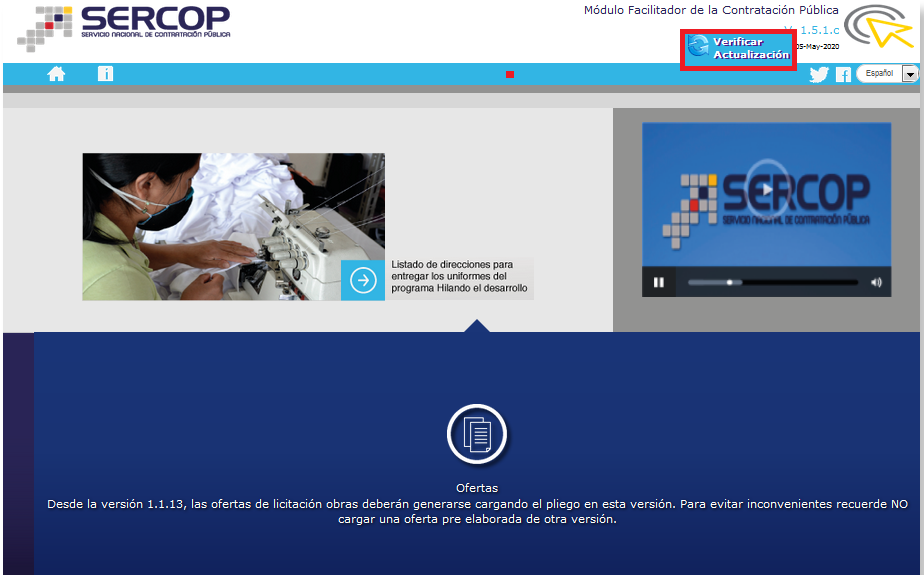 Imagen 2.1Revise el mensaje que genere la actualización de la aplicación, en caso que el mensaje indique que existe una nueva versión de clic en el botón “OK”. Si no existe nuevas versiones la aplicación no mostrará mensaje alguno. Imagen 2.2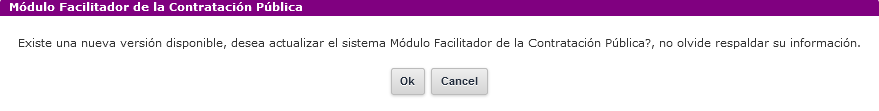 Imagen 2.2Ahora de clic en  la sección “Ofertas”. Imagen 2.3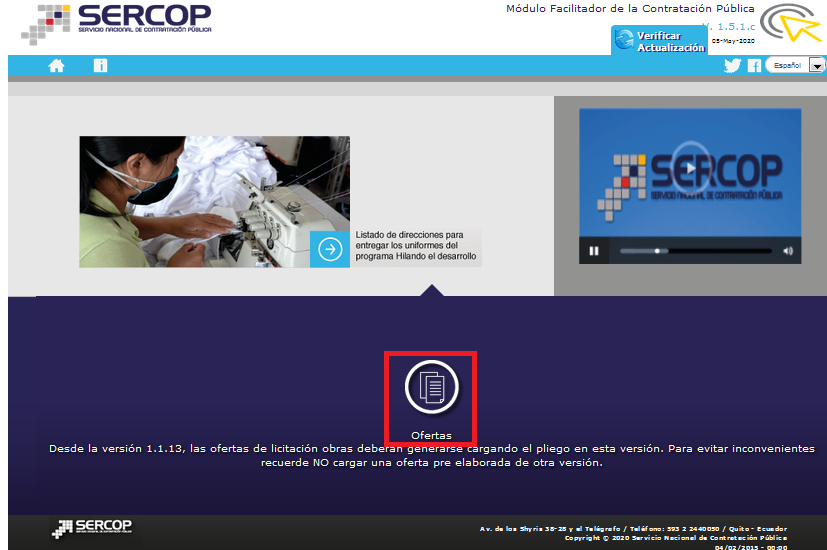 Imagen 2.3Para elaborar una oferta se debe registrar primero los datos del proveedor, por ello de clic en la sección  “Crear oferente”. Imagen 2.4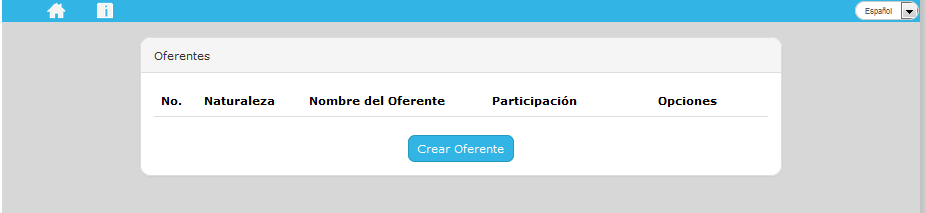 Imagen 2.42.1 Datos del oferente2.1.1 Para proveedores nacionales con participación individualDatos Generales del OferentePara el registro de los datos del oferente, de clic en la opción que se muestra a continuación. Imagen 2.5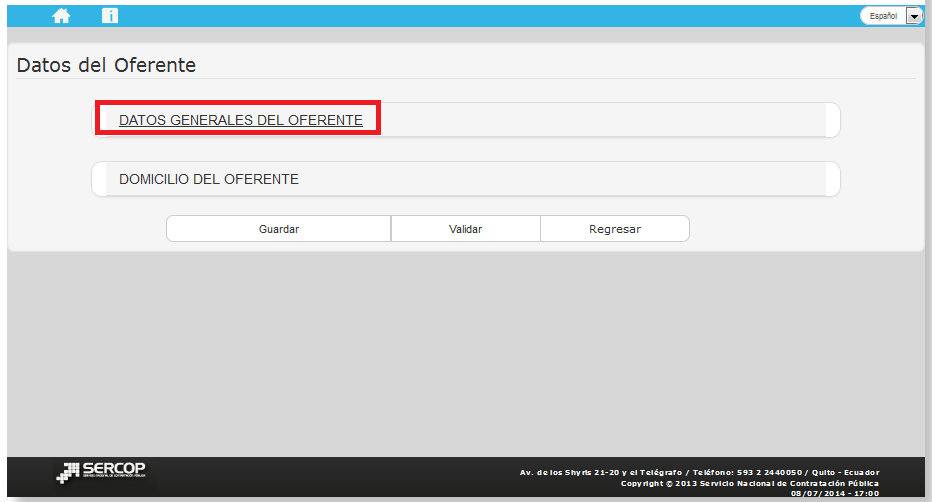 Imagen 2.5Ingrese los datos que se muestran a continuación:Participación: Seleccione entre participación Individual o con Compromiso de Asociación o Consorcio.Nombre del Oferente: Ingrese Nombres y Apellidos.Origen: Seleccione entre Nacional o Extranjero. Ruc: Número de Ruc del proveedor.Naturaleza: Seleccione entre Persona Natural o Jurídica. Cuando el tipo de persona es Jurídica, aparecerán las siguientes opciones: Imagen 2.6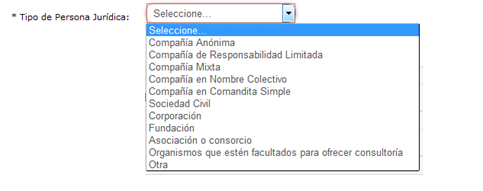 Imagen 2.6Si cotiza en la bolsa de valores, de clic en el casillero que aparece a continuación: caso contrario déjelo vacío. En caso de cotizar en bolsa de valores, registre fecha de registro, bolsa de valores en la que cotiza, país, ciudad y certificado. Imagen 2.7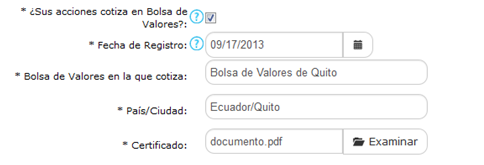 Imagen 2.7Domicilio del OferentePara ingresar los datos del “Domicilio del Oferente”, de clic en la sección que se muestra a continuación. Imagen 2.8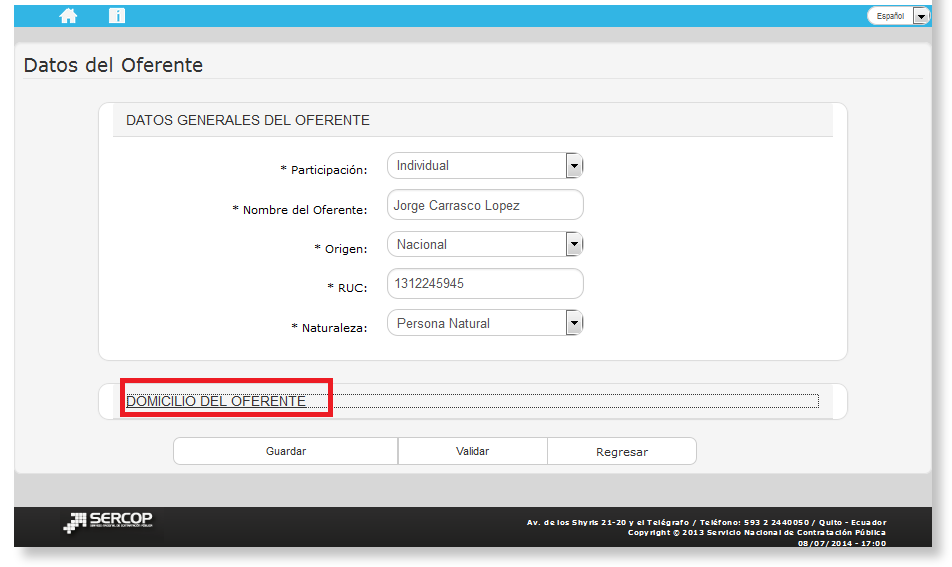 Imagen 2.8Nota: Los campos que se encuentran con asterisco (*) son de ingreso obligatorio.Ingrese los siguientes datos:Seleccione Provincia y CantónIngrese nombre de la calle principalIngrese número de predioIngrese nombre de la calle secundariaIngrese Código PostalIngrese Número de TeléfonoIngrese correo electrónicoUna vez que haya ingresado los datos de clic en “Guardar”. Imagen 2.9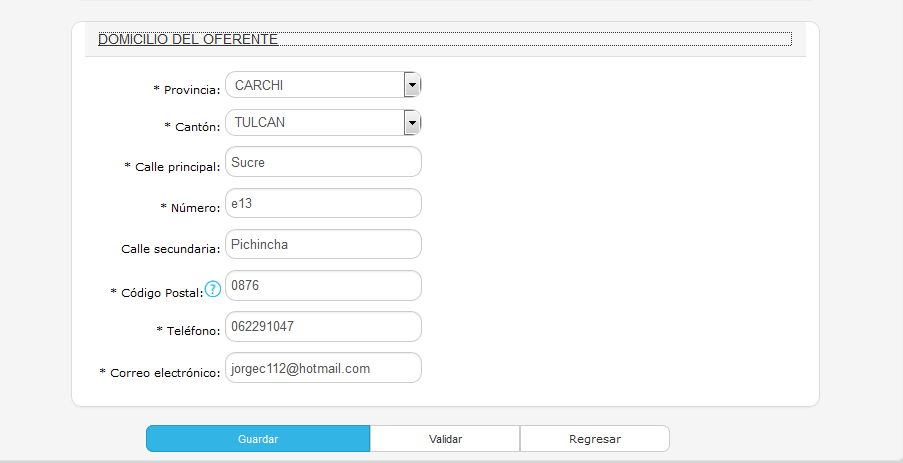 Imagen 2.9Nota: Los campos que se encuentran con asterisco (*) son de ingreso obligatorio.DATOS ACCIONISTASPara el caso de que sea una persona jurídica, deberá registrar datos de los accionistas, para ello de clic en la sección que se enmarca en la siguiente pantalla. Imagen 2.10 Imagen 2.10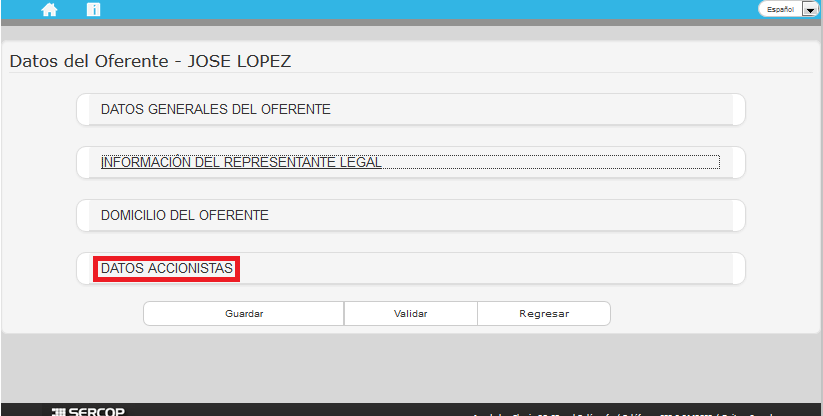 De clic en el botón “Agregar” para registrar los datos de los accionistas. Imagen 2.11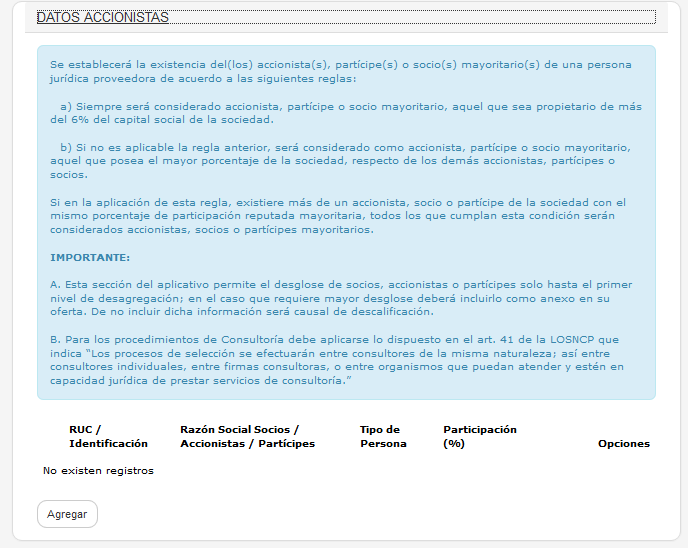 Imagen 2.11Ahora, seleccione tipo de persona, tipo de documento, No de documento de Identificación, nombres de los accionistas, esto en caso de ser persona natural, razón social en caso de ser persona jurídica, porcentaje de participación (%),  y finalmente de clic en el botón “Guardar”. Imagen 2.12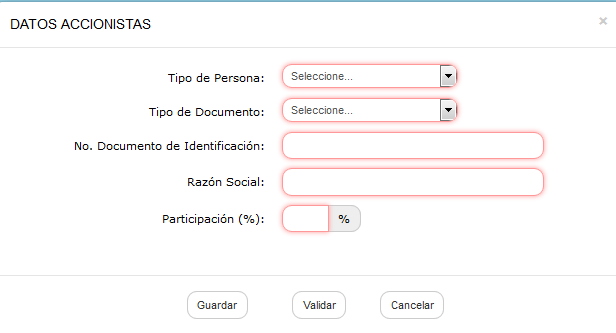 Imagen 2.12En caso de que los accionistas sean personas Jurídicas, el sistema habilitará de igual forma una opción para que registre los accionistas de esa empresa. Imagen 2.13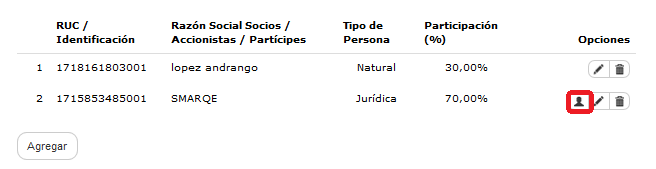 Imagen 2.13Una vez que haya registrado todos los datos requeridos, de clic en “Guardar”. Imagen 2.14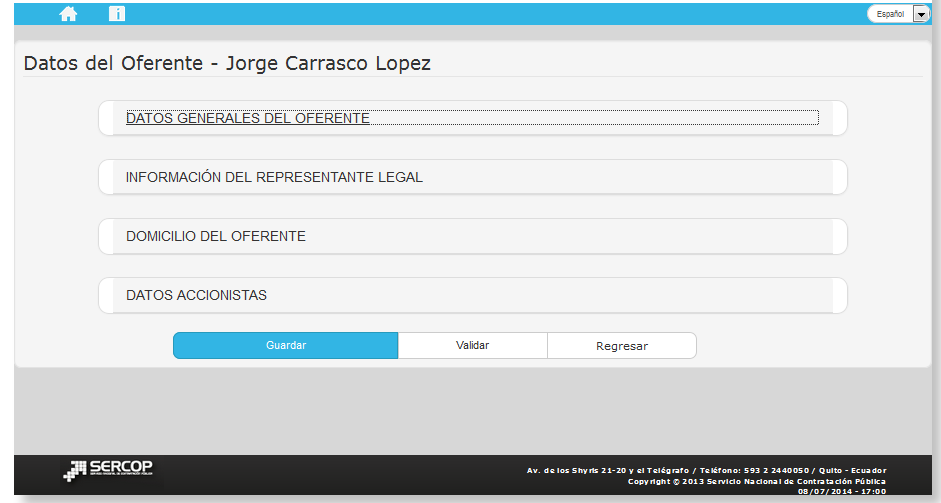 Imagen 2.14Revise el mensaje que aparece al lado superior derecho. Imagen 2.15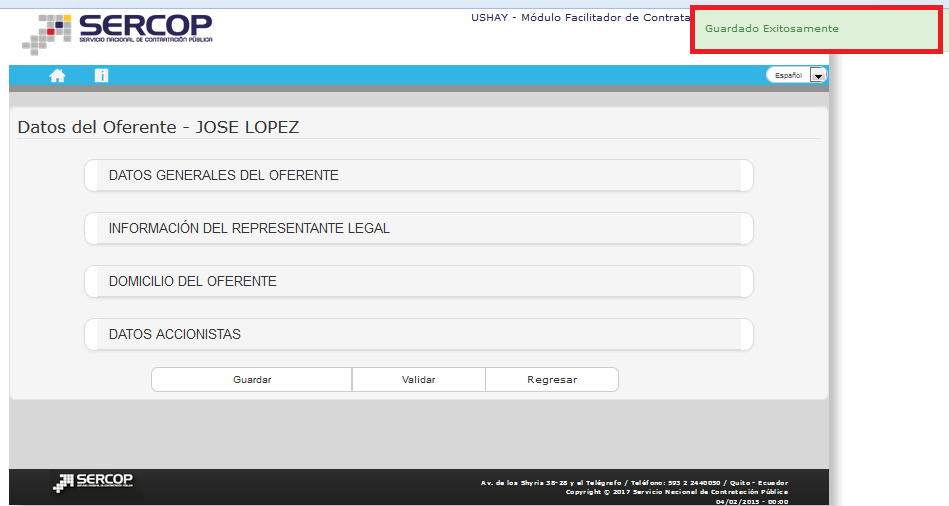 Imagen 2.152.1.2 Para proveedores extranjeros con participación individualEn caso de que el proveedor participe de forma individual y sea Extranjero, ingrese los datos que se muestran a continuación. Imagen 2.16Imagen 2.16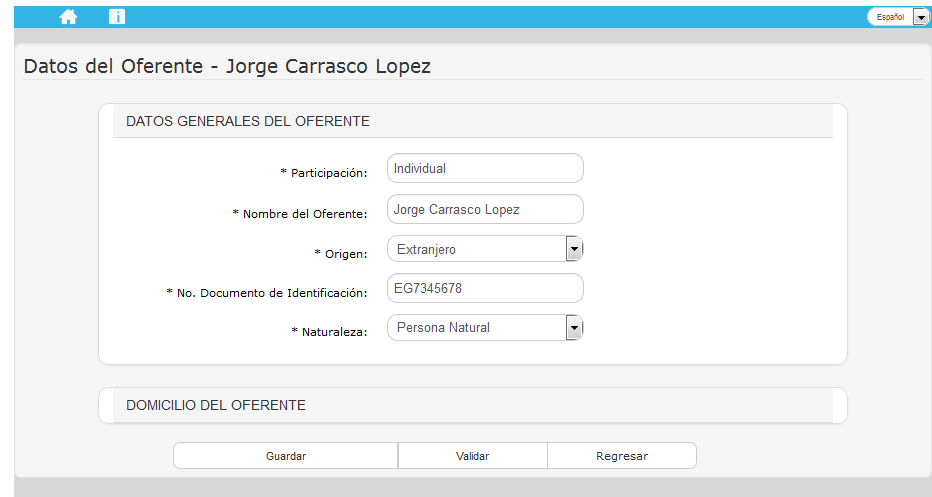 Ingrese los datos que se muestran a continuación:Participación: Seleccione entre participación Individual o con Compromiso de Asociación o Consorcio.Nombre del Oferente: Ingrese Nombres y Apellidos.Origen: Seleccione entre Nacional o Extranjero. Número Documento de Identificación: Número de Pasaporte o número de cédula de Residente.Naturaleza: Seleccione entre Persona Natural o Jurídica. Cuando el tipo de persona es Jurídica, aparecerán las siguientes opciones: Imagen 2.17Imagen 2.17INFORMACIÓN DEL REPRESENTANTE LEGALIngrese tipo de Documento, Número de Documento de Identificación, Nombres y Apellidos y seleccione en la Firma del Oferente entre Representante Legal o Apoderado. Imagen 2.18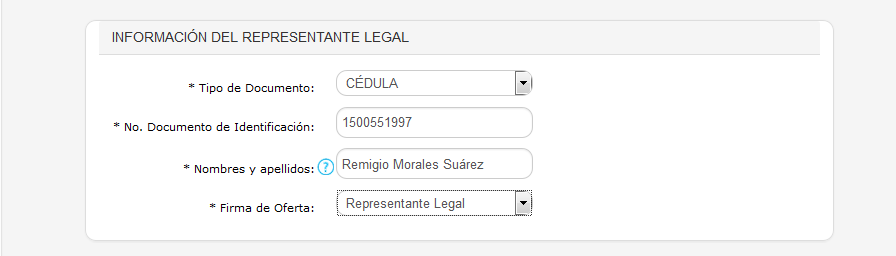 Imagen 2.18Si en la Firma de Oferente selecciona Apoderado, proceda a ingresar:Tipo de Documento: Cédula o pasaporteNúmero de Documento: Ingrese el número de Documento seleccionado.Nombres y ApellidosDocumento Notariado: Cargue el documento en la opción Examinar.País y Ciudad: Seleccione País y Ciudad.Si cotiza en la bolsa de valores, de clic en el casillero que aparece a continuación: caso contrario déjelo vacío. En caso de cotizar en Bolsa de Valores, registre: Fecha de Registro, Bolsa de Valores en la que cotiza, País, ciudad y Certificado. Imagen 2.19Imagen 2.19DATOS ACCIONISTAEn caso de que la naturaleza sea Jurídica, ingrese en la sección DATOS ACCIONISTAS. Imagen 2.20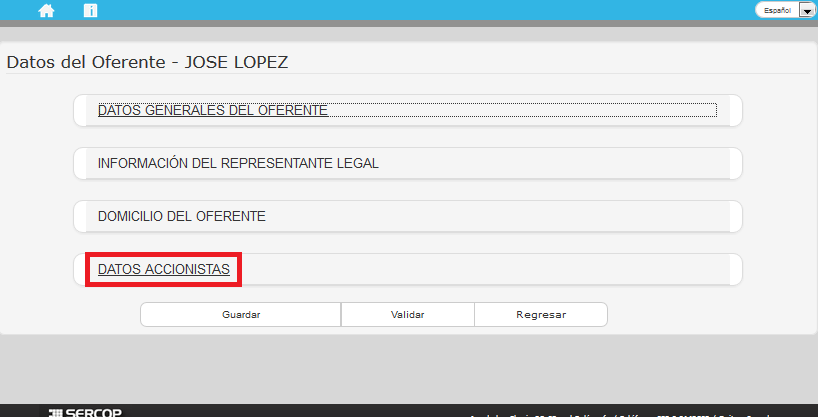 Imagen 2.20De clic en el botón “Agregar” para registrar los datos de los accionistas. Imagen 2.21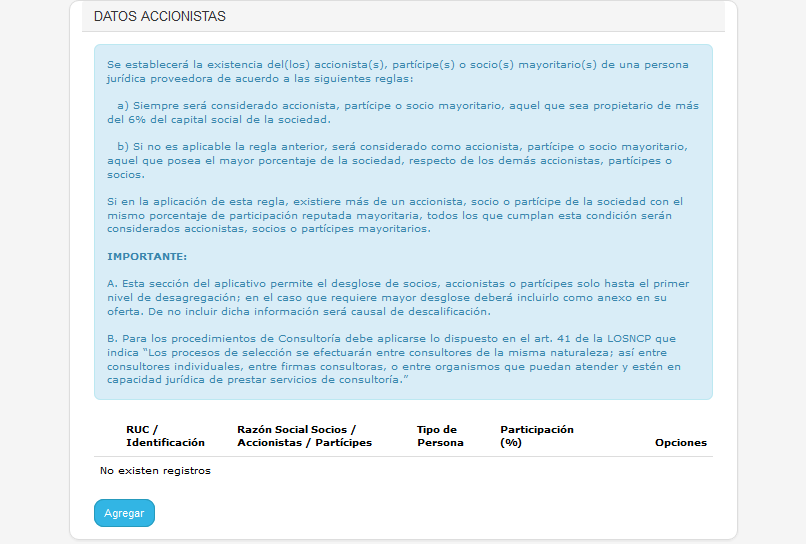 Imagen 2.21Seleccione tipo de persona, tipo de Documento, No de Documento de Identificación, Nombres del Accionista y porcentaje de participación (%), Domicilio fiscal (País y Ciudad),  finalmente de clic en el botón “Guardar”. Imagen 2.22Imagen 2.22Una vez que haya registrado todos los datos de clic en el botón “Guardar”. Imagen 2.23Imagen 2.232.1.3 Para proveedores nacionales en compromiso de asociación y consorcio.DATOS DEL OFERENTESi el proveedor va a participar en el procedimiento de contratación en Compromiso de Asociación o Consorcio siga los pasos antes mencionados para crear el usuario, de clic en la sección “Participación”, como se muestra en la imagen a continuación. Imagen 2.24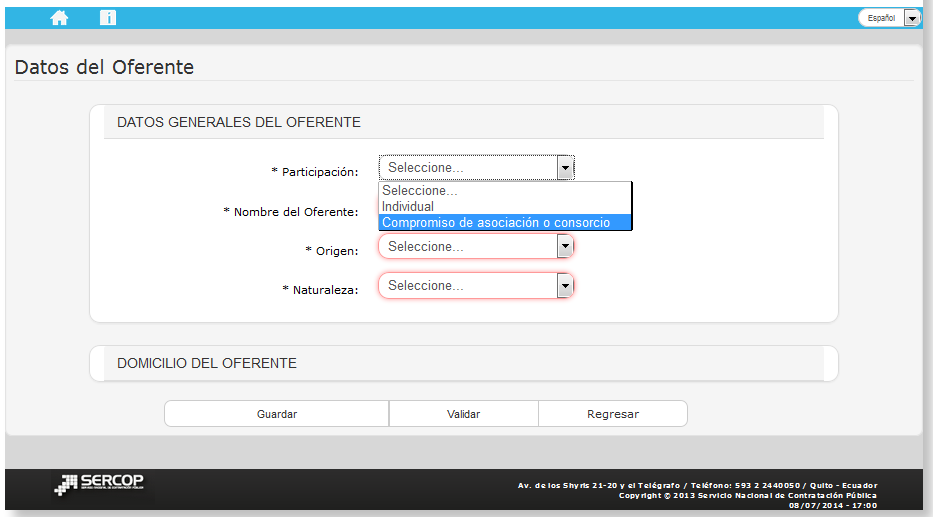 Imagen 2.24Una vez que ha seleccionado la opción de participación con “Compromiso de Asociación o Consorcio” proceda con el registro de Nombres y Apellidos, Origen, Naturaleza y Tipo de Persona Jurídica. Imagen 2.25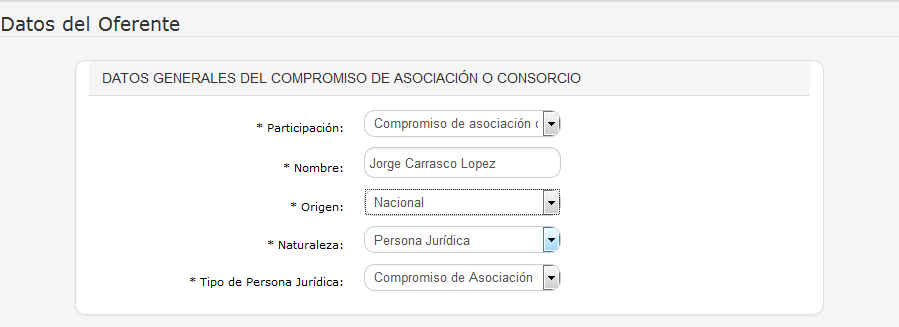 Imagen 2.24INFORMACIÓN DEL PROCURADOR COMÚNIngrese a la sección que dice Información del Procurador Común, y proceda con el registro del tipo de Naturaleza, en este caso sería “Persona Natural o Jurídica”.  Imagen 2.26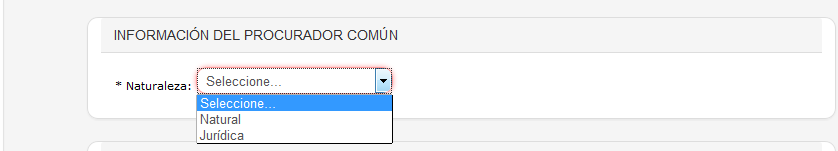 Imagen 2.26En caso de que sea persona natural, proceda a ingresar: Naturaleza, Tipo de Documento, No. Documento de Identificación, Nombres y Apellidos, Firma de Oferente (Procurador Común o Apoderado).   Imagen 2.27Imagen 2.27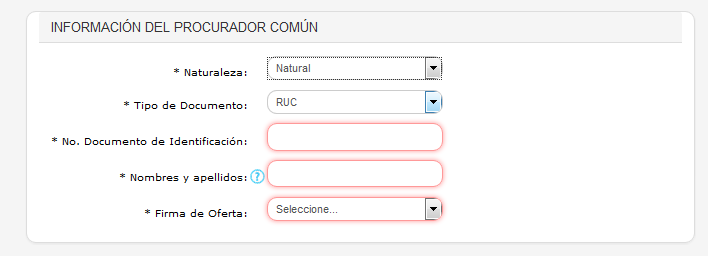 En caso de que sea persona Jurídica, ingrese toda la información solicitada, tal como se muestra en pantalla. Imagen 2.28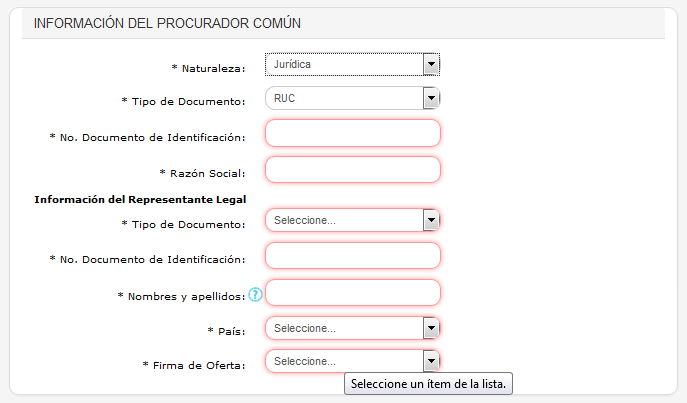 Imagen 2.28En caso de que haya seleccionado la opción “Apoderado”, ingrese: Tipo de documento, No. documento, nombres y apellidos, documento notariado, domicilio fiscal (país) Imagen 2.29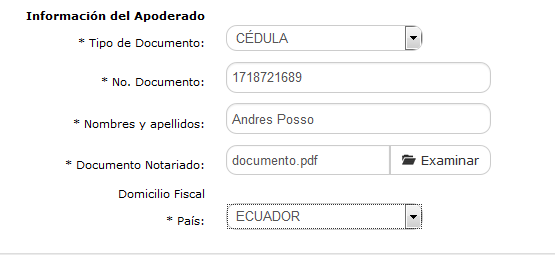 Imagen 2.29DOMICILIO DEL OFERENTEPara el registro de los datos del Oferente, registre: Provincia, Cantón, Calle principal, Número, Calle secundaria, Código Postal, Teléfono y Correo electrónico. Imagen 2.30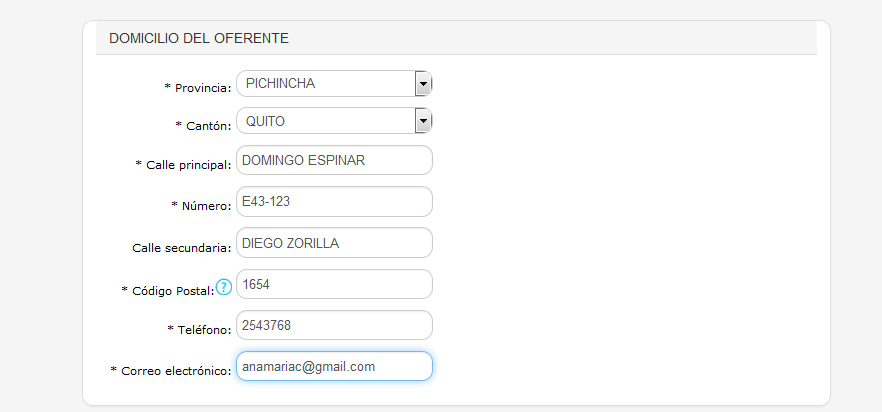 Imagen 2.30El registro de los Datos de los Partícipes puede ingresar luego de que guarde los datos registrados hasta el momento,  proceda a  dar clic sobre el botón “Guardar”.  Imagen 2.31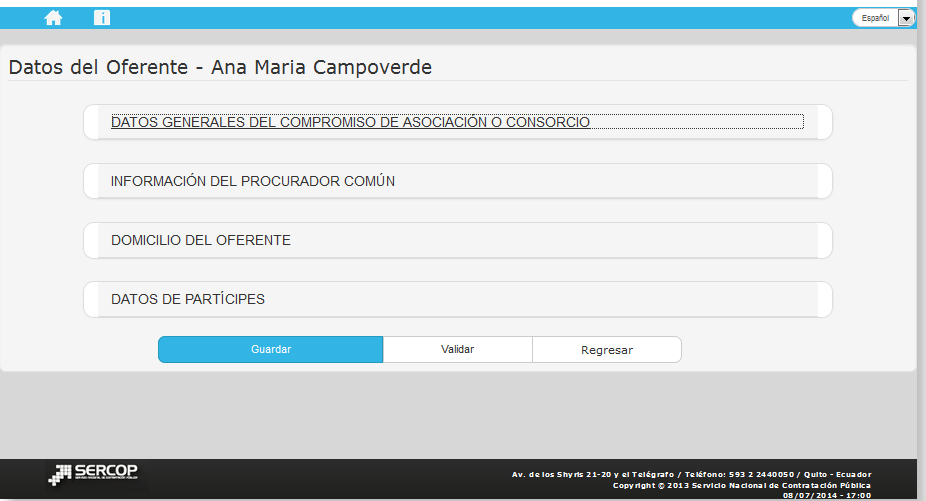 Imagen 2.31Revise el mensaje que aparece posterior a guardar la información. Revíselo en la parte superior derecha de la pantalla. Imagen 2.32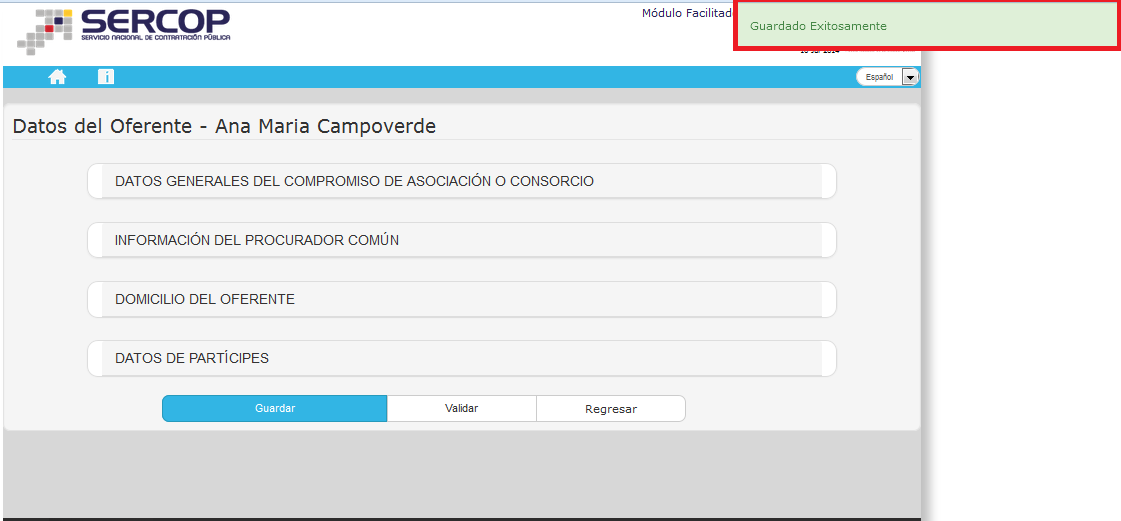 Imagen 2.32DATOS DE LOS PARTÍCIPESAhora proceda a ingresar a DATOS DE PARTÍCIPES, de clic en el botón “Agregar”. Imagen 2.33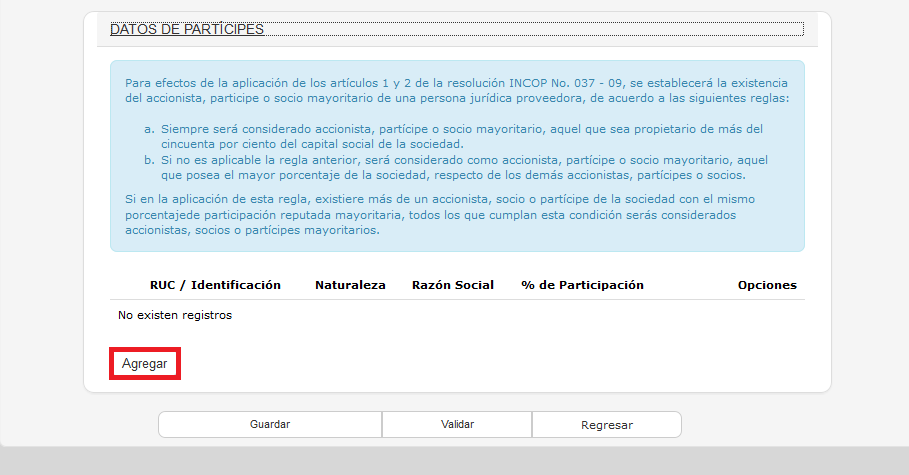 Imagen 2.33Registre a continuación Tipo de Persona, RUP (registre el número de RUC), Tipo de Documento, No. Documento, Nombres y Apellidos, y porcentaje de Participación. Imagen 2.34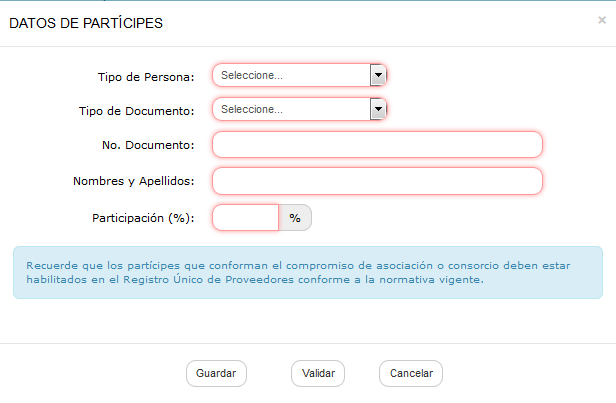 Imagen 2.34Recuerde que la sumatoria de la participación debe llegar a 100% y que todos los partícipes de la asociación y consorcio deben estar registrados en el RUP. Imagen 2.35 Imagen 2.35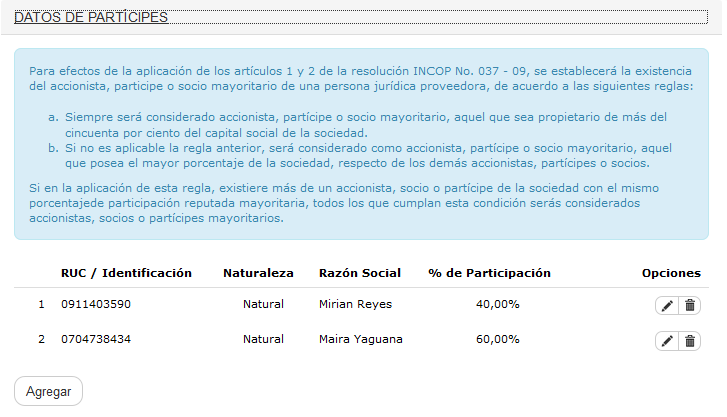 Si desea “Editar” o “Eliminar” los datos de los partícipes diríjase a la sección Opciones para realizar dicha acción.  Imagen 2.36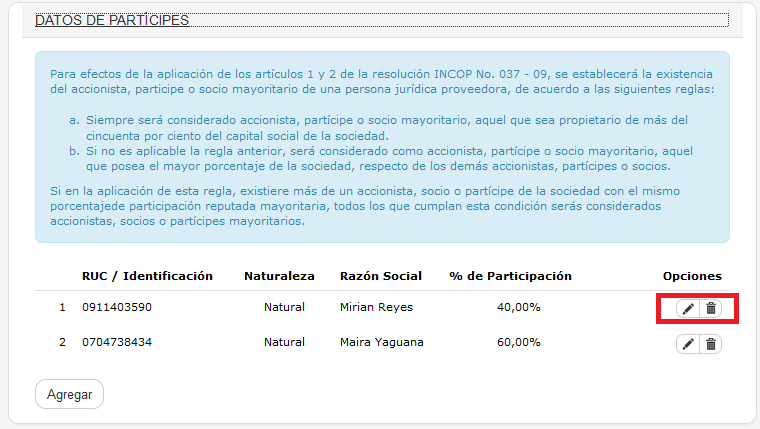 Imagen 2.36Con todos los datos registrados, de clic en el botón “Validar”. Imagen 2.37Imagen 2.37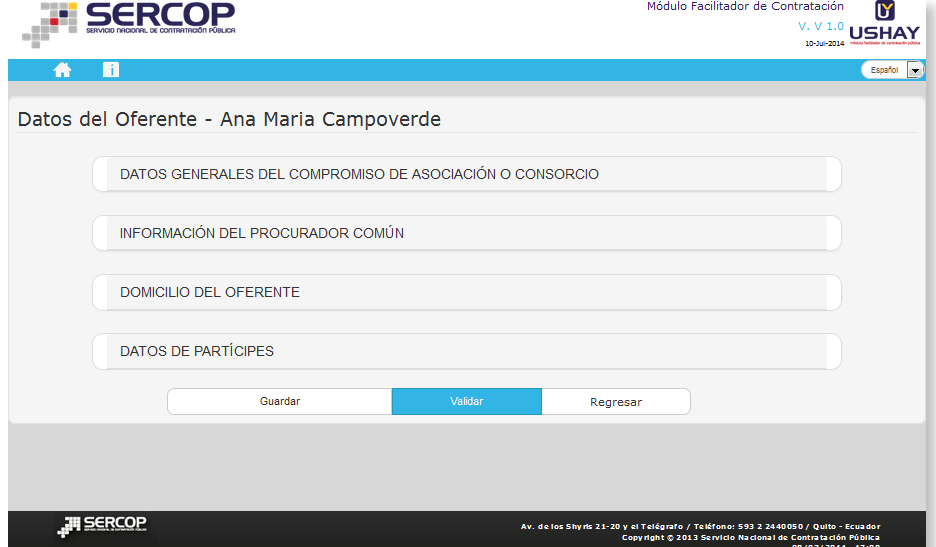 Si todos los datos se han registrado correctamente, de clic en el botón “Aceptar”. Imagen 2.38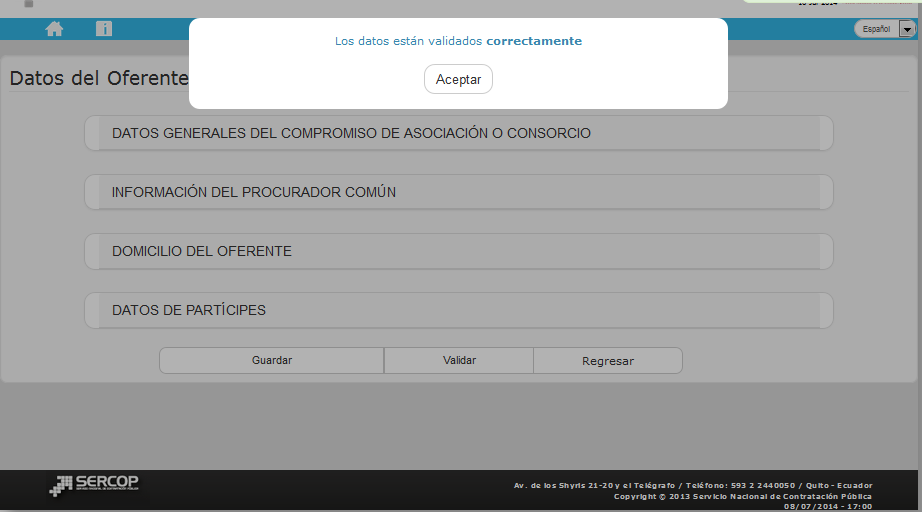 Imagen 2.38Para continuar con el registro de datos para la elaboración de la oferta, de clic en botón “Regresar”. Imagen 2.39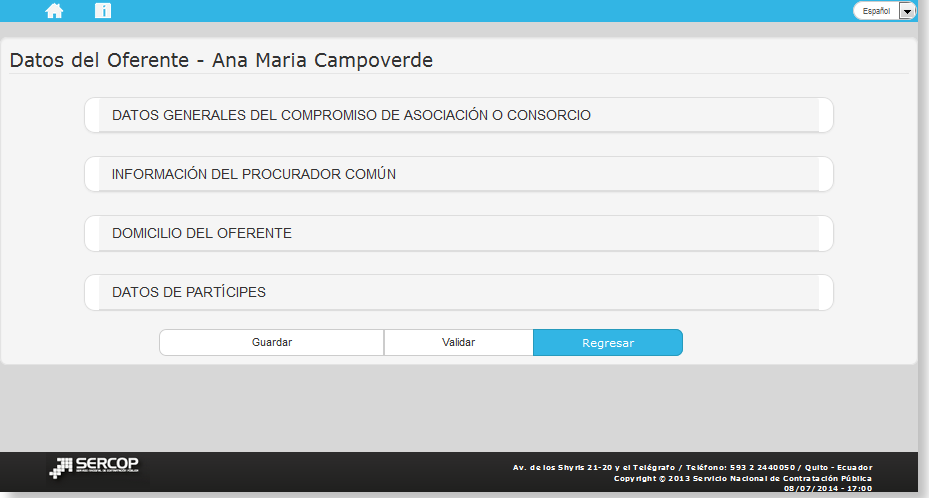 Imagen 2.39A continuación podrá revisar que se ha registrado los datos del proveedor. Imagen 2.40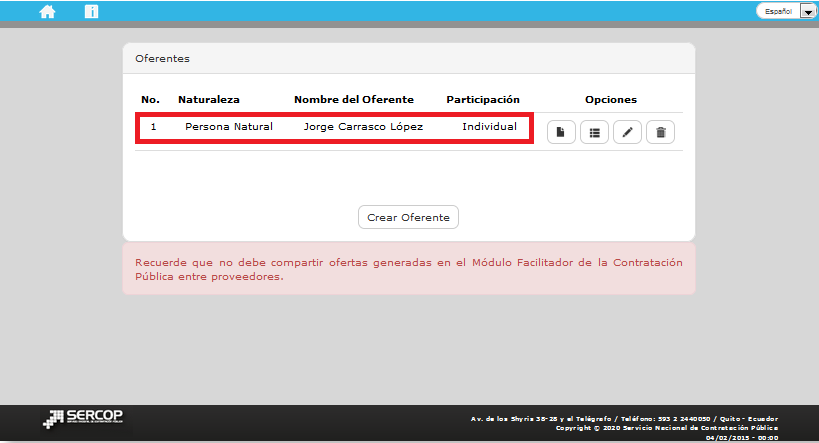 Imagen 2.40Elaboración y generación de la ofertaUna vez que se encuentren registrados los datos del proveedor, el sistema mostrará algunas opciones para gestionar la elaboración de ofertas. Imagen 3.1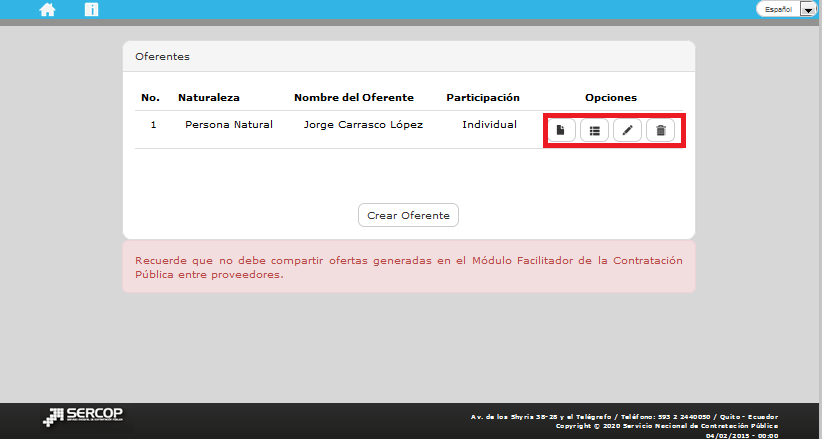 Imagen 3.1Las opciones con la acción que realizan se describen a continuación:3.1 Datos básicos para elaborar la ofertaPara elaborar la oferta, el sistema desplegará una pantalla en la cual deberá ingresar los siguientes datos:Forma de Ofertar: Corresponde a la modalidad en la que los oferentes participan en el procedimiento de contratación, ya sea como persona natural, persona jurídica o  en compromiso de asociación o consorcio.  La forma de ofertar aparecerá de forma automática.Descripción: En esta sección debe ingresar un nombre o descripción con el que quiere que se guarde la oferta que va a elaborar.Pliego: En esta sección debe cargar el pliego ushay del procedimiento en el que va a participar.  Recuerde que este documento le llega en la invitación del procedimiento.Para cargar el pliego, de clic en el botón “Examinar”, seleccione el archivo. Imagen 3.2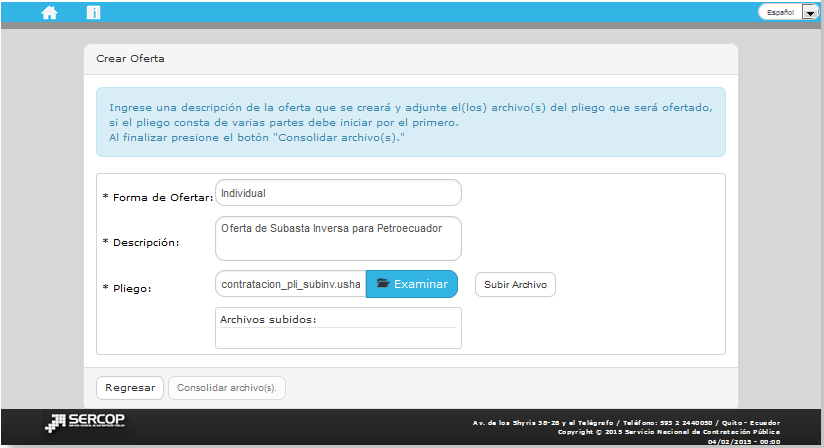 Imagen 3.2Una vez seleccionado el archivo del pliego, de clic en el botón “Subir Archivo”, Imagen 3.3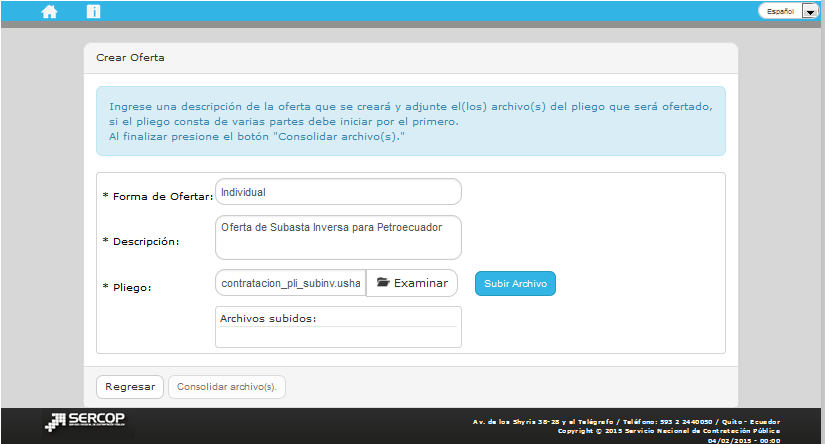 Imagen 3.3En la siguiente imagen podrá observar que el pliego ha sido cargado exitosamente. Imagen 3.4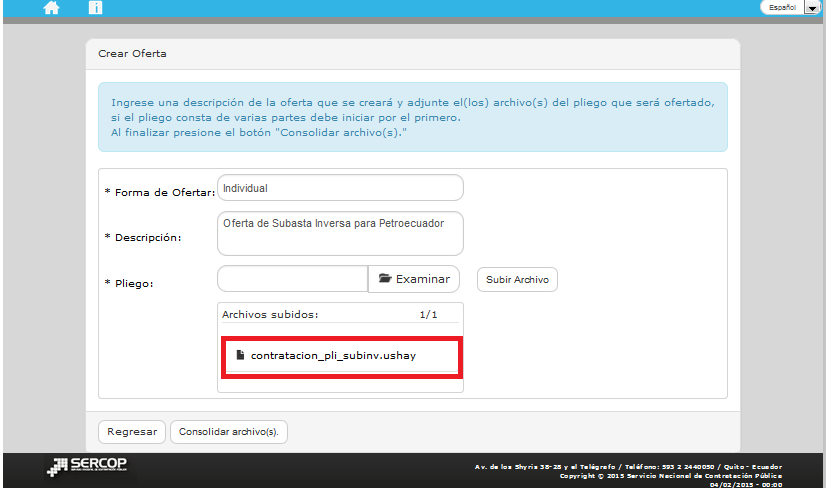 Imagen 3.4Para continuar de clic en el  botón  “Consolidar Archivos”. Imagen 3.5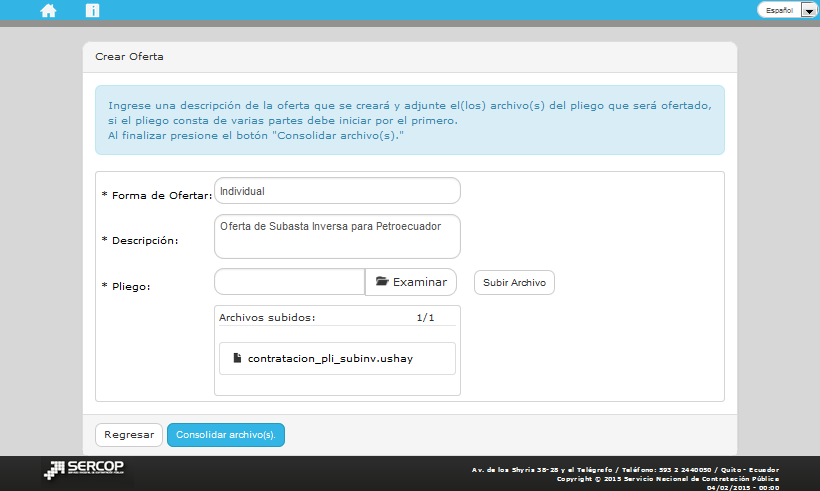 Imagen 3.5La Consolidación de archivos es una funcionalidad que permite subir toda la información que haya generado el aplicativo ushay para el pliego, existen casos en los que el archivo que genera el aplicativo ushay pliegos “contratación_pli_subinv.ushay” es de un tamaño superior a los 10MB, en este caso el aplicativo ushay generará el archivo con una extensión .zip “contratación_pli_subinv.zip”. En caso de que el pliego descargado se encuentre con la extensión .zip descomprima primero el archivo zip en su computador, y  luego cargue cada uno de los archivos ushay del pliego, finalmente de clic en “Consolidar Archivos”.Si el pliego se ha subido correctamente, de clic en “OK” para continuar. Imagen 3.6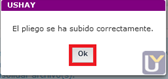 Imagen 3.6A continuación, de clic en el botón “Regresar”. Imagen 3.7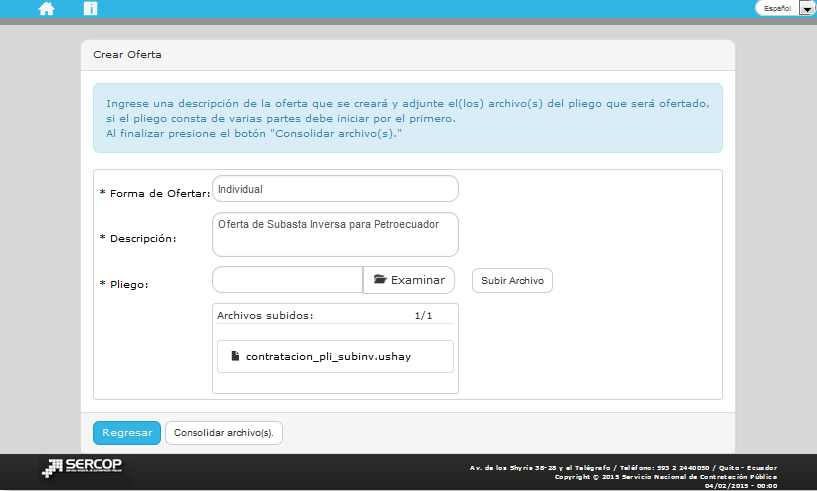 Imagen 3.7En la siguiente pantalla podrá observar que el pliego ha sido cargado exitosamente y podrá  proceder con el registro de la oferta. Para continuar de clic en el botón “Editar”, tal como se muestra en pantalla y proceda con el registro. Imagen 3.8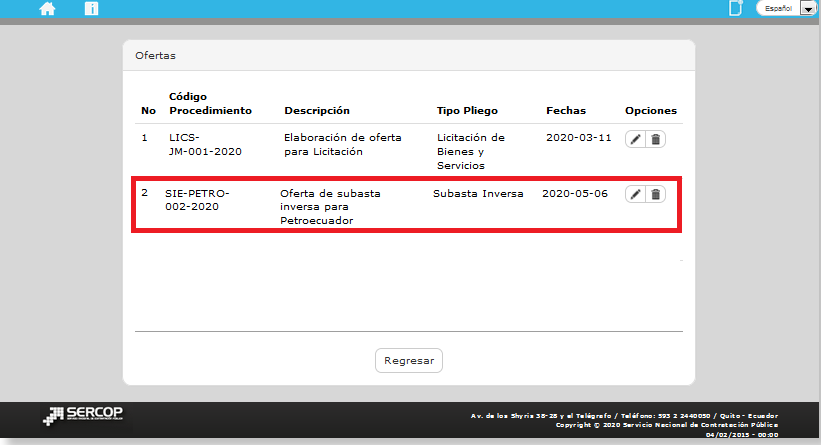 Imagen 3.8En caso de que requiera editar o eliminar el pliego cargado, use las opciones siguientes:3.2 Registro del formulario de ofertaEn la siguiente pantalla aparecen los datos básicos del procedimiento de contratación en el que va a participar, además podrá visualizar algunas opciones necesarias para que pueda gestionar la elaboración de la oferta. Imagen 3.9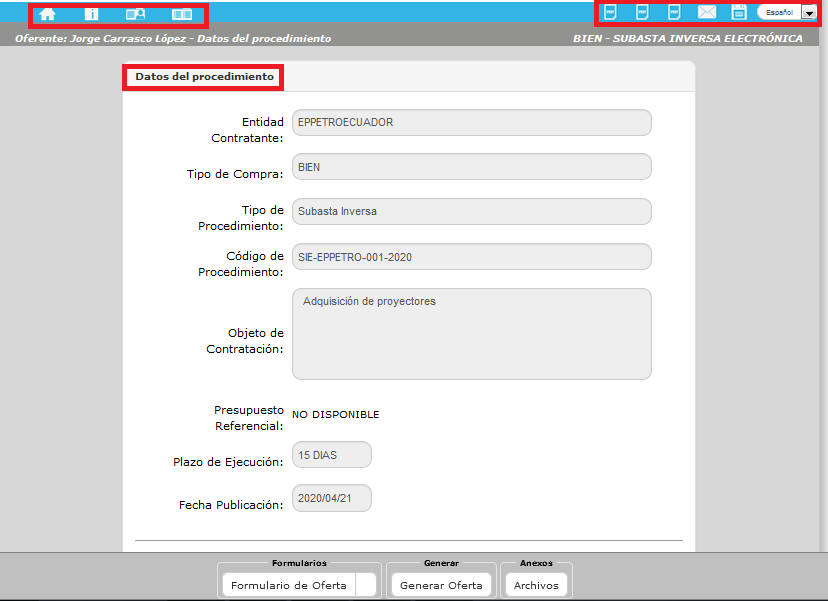 Imagen 3.9El siguiente paso es la visualización de la información del pliego, para ver dicha información, de clic en la sección “Vista previa del pliego”. Imagen 3.10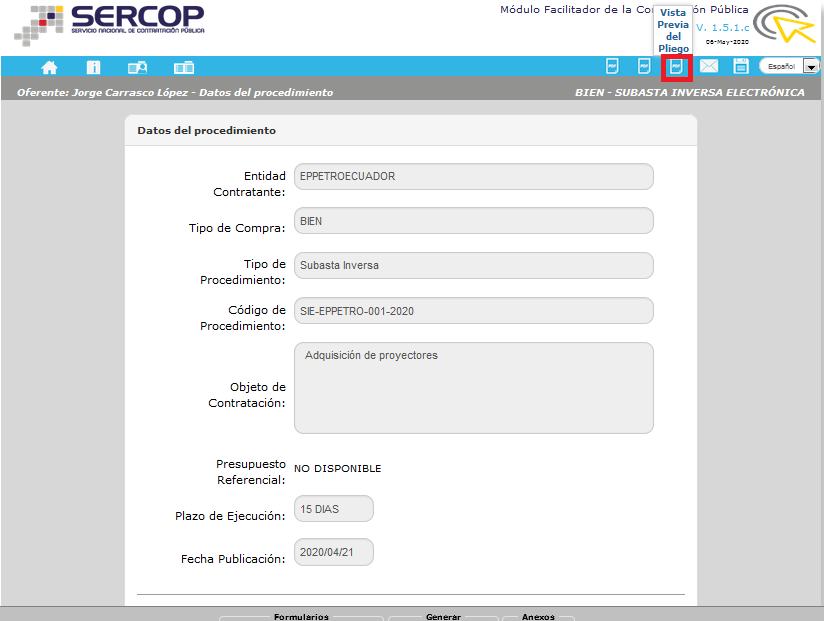 Imagen 3.10La siguiente pantalla mostrará la información del pliego.  Imagen 3.11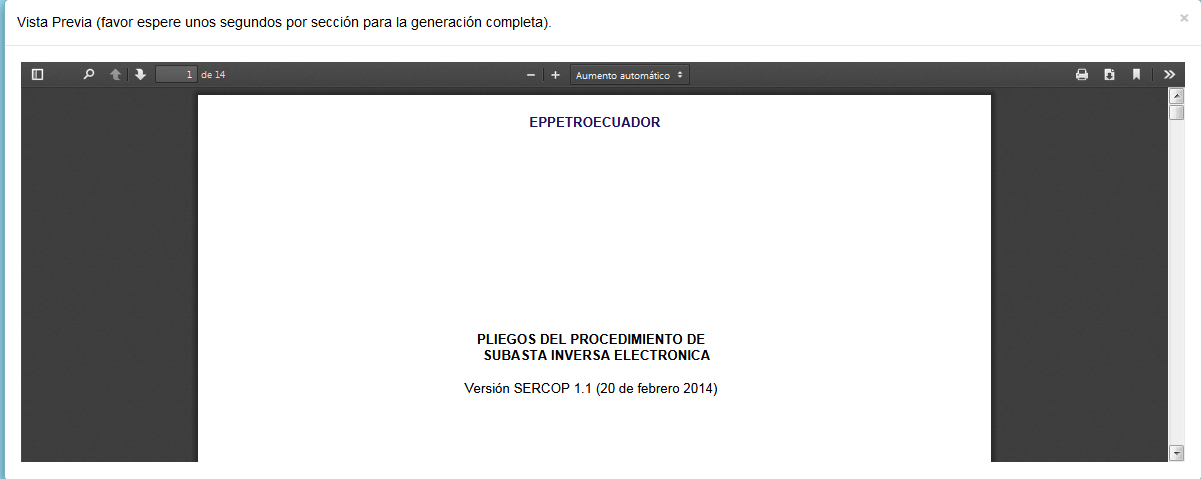 Imagen 3.11Según los cambios establecidos en la Codificación a las resoluciones, para el procedimiento de la subasta inversa electrónica el presupuesto referencial no será visible, es por esta razón que en el pliego,  y en el sistema el presupuesto estará como “NO DISPONIBLE”.  Una vez que ha leído las condiciones del pliego, de clic en “Formulario de oferta”, como se muestra a continuación. Imagen 3.12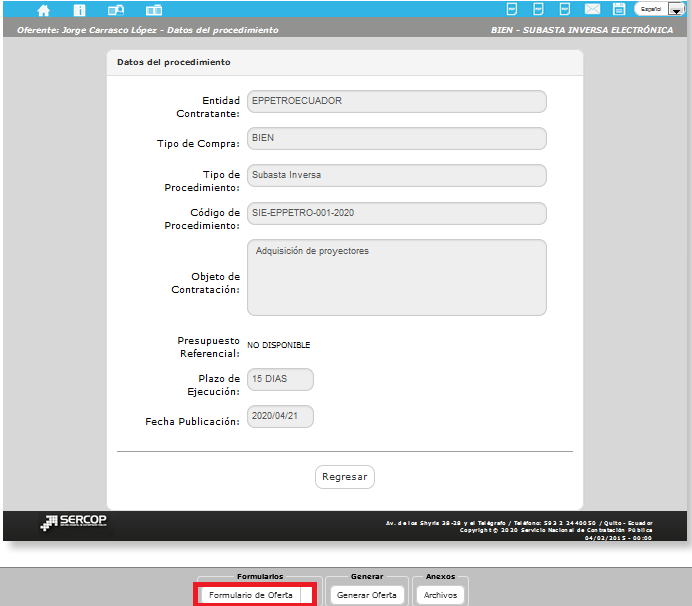 Imagen 3.12Al ingresar podrá observar los datos que se deben registrar para generar la oferta. Imagen 3.13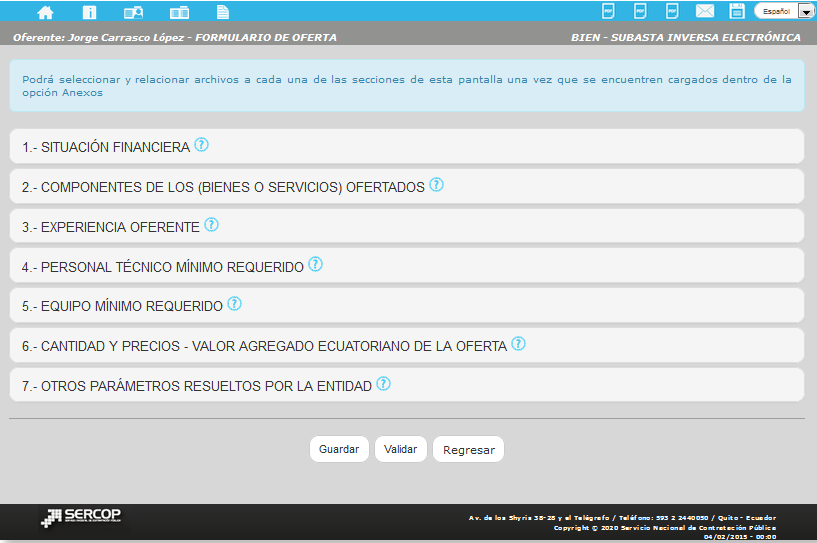 Imagen 3.13SITUACIÓN FINANCIERA: En casos en los que la entidad hubiera solicitado declaración de los índices financieros, el formulario mostrará los índices, caso contrario no tendrá que registrarlos. Para registrar los índices financieros, de clic en el ícono que se muestra en la imagen a continuación. Imagen 3.14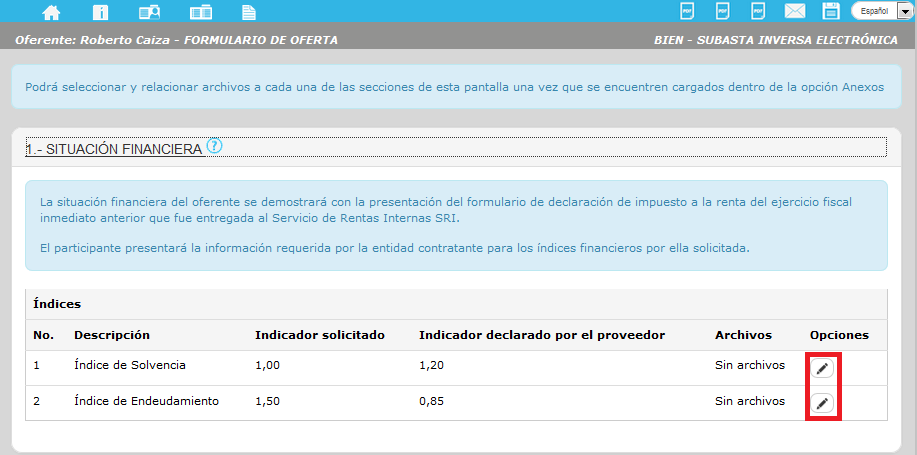 Imagen 3.14A continuación, ingrese el indicador que va a declarar, más adelante ingrese en sección observación e indique que el proveedor debe adjuntar el archivo que respalde la declaración del indicador. En la sección “archivos”, seleccione el documento que respalda la información ingresada del indicador. Es importante indicar que para que el documento aparezca en esta sección, el archivo deberá ser cargado previamente en la sección de Anexos. Imagen 3.15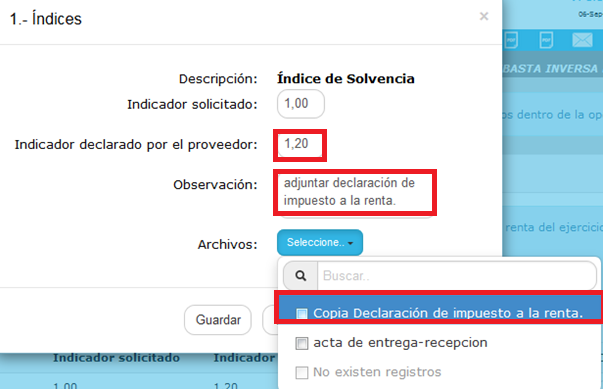 Imagen 3.15Una vez que ha registrado los datos, de clic en “Guardar”. Imagen 3.16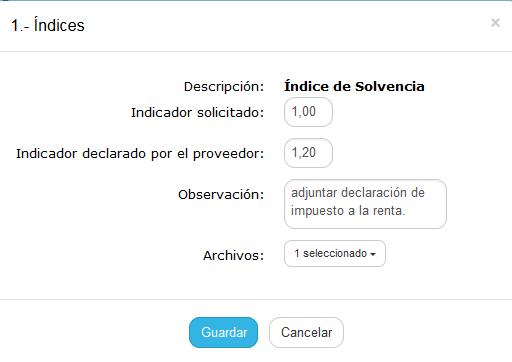 Imagen 3.16En la siguiente imagen podrá revisar los datos guardados. Recuerde registrar todos los índices solicitados. Imagen 3.17Imagen 3.17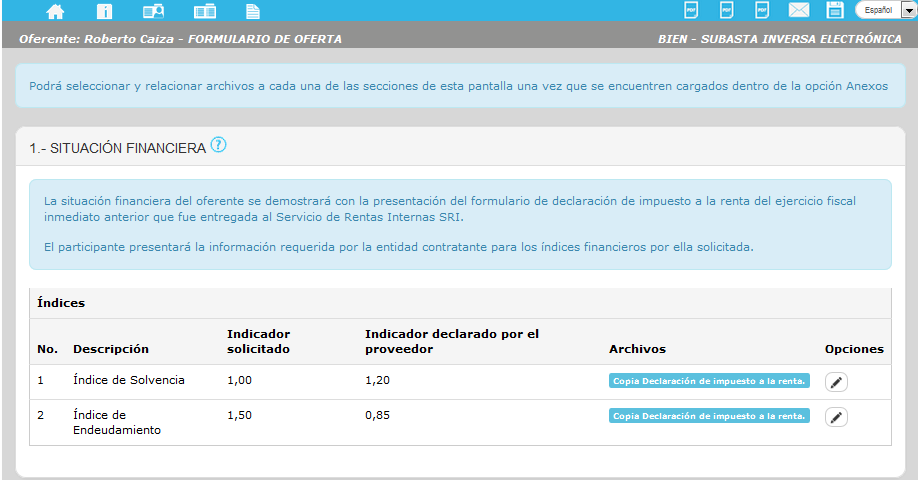 COMPONENTES DE LOS BIENES OFERTADOSDe clic en la sección mencionada y registre la información correspondiente a todos los bienes  solicitados por la entidad contratante. Ingresada la información, de clic en el botón “Guardar”. Imagen 3.18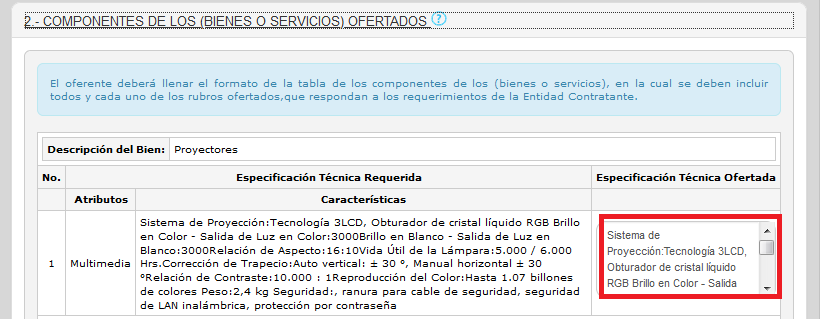 Imagen 3.18EXPERIENCIA DEL OFERENTEEn esta sección registre la experiencia solicitada, experiencia general y específica, para ello de clic en el botón “Agregar”. Imagen 3.19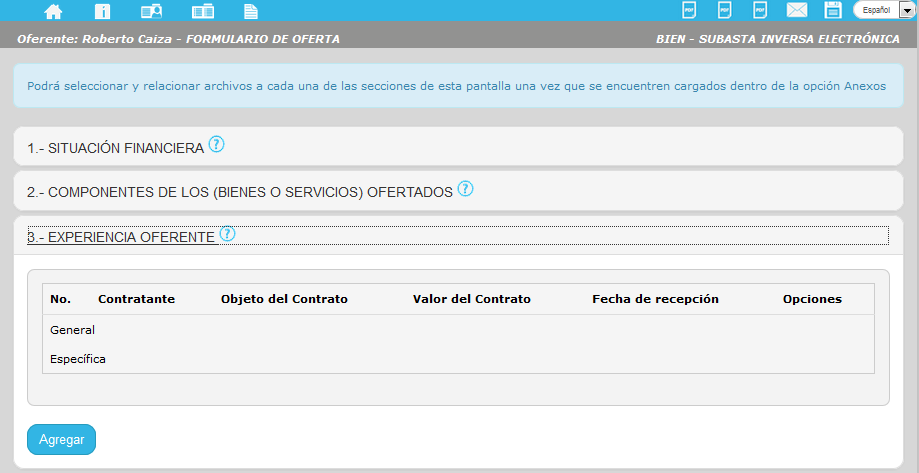 Imagen 3.19A continuación, ingrese los datos que respaldarán la experiencia. Tipo: (General o Específica), Contratante: Empresa, institución o entidad pública o privada con la cual respalda la experienciaObjeto del contrato: Describa los bienes entregados que respaldan la experiencia.Valor del contrato: Monto de contrato que respaldan su experienciaFecha de Recepción: Registre la fecha en la que suscribió la recepción de la contratación.Archivos: Si requiere hacer referencia a un archivo, seleccione el documento. Para que el documento aparezca en esta sección, debe registrarlo previamente en la sección “Anexos”.Una vez que haya concluido, de clic en el botón “Guardar”. Imagen 3.20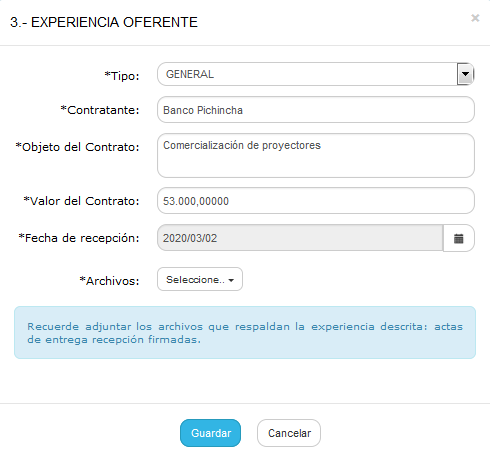 Imagen 3.20Revise en la parte superior de la pantalla, el mensaje de los datos guardados. Imagen 3.21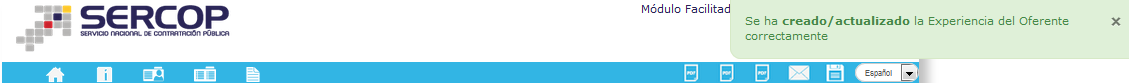 Imagen 3.21En la siguiente pantalla podrá observar los datos registrados. Recuerde que debe registrar experiencia específica y general. En caso de que requiera “editar” o “eliminar” la información, de clic en las secciones que se encuentran enmarcadas en la siguiente imagen. Imagen 3.22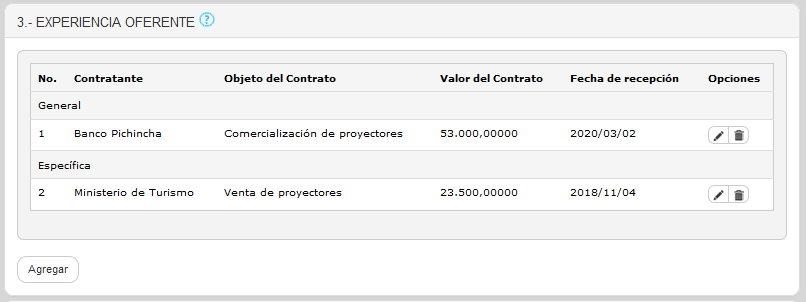 Imagen 3.22PERSONAL TÉCNICO MÍNIMO REQUERIDOIngrese la información del personal técnico que participará en el proceso de contratación. De clic en el botón “Agregar”. Imagen 3.23Imagen 3.23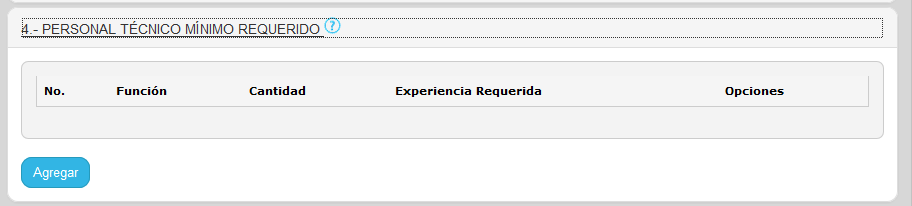 A continuación, ingrese la información del personal técnico mínimo, funciones cantidad y experiencia requerida. Una vez ingresados los datos de clic en el botón “Guardar”. Imagen 3.24 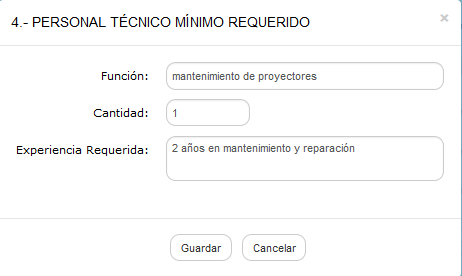 Imagen 3.24En pantalla puede observar los datos ya registrados. Imagen 3.25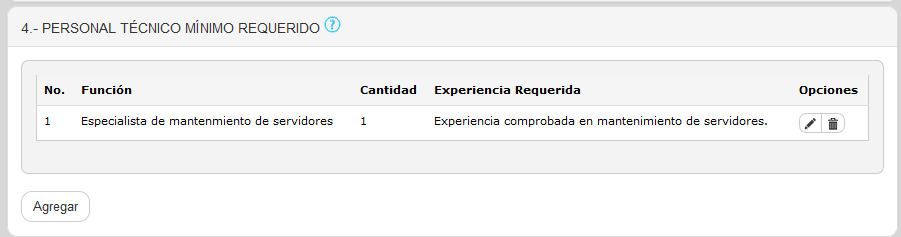 Imagen 3.25EQUIPO MÍNIMO REQUERIDOEn caso de que la Entidad Contratante haya solicitado un equipo mínimo adicional para la contratación, registre los datos en el botón enmarcado en la siguiente imagen.  Imagen 3.26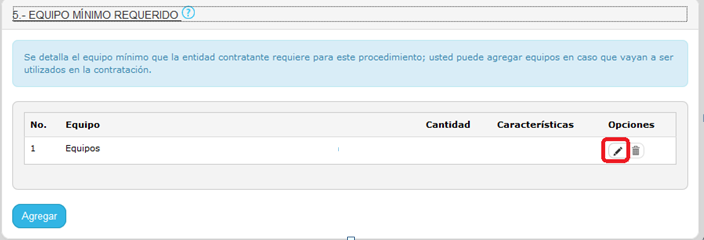 Imagen 3.26En la siguiente pantalla registre los datos que se presentan en la siguiente pantalla. Imagen 3.27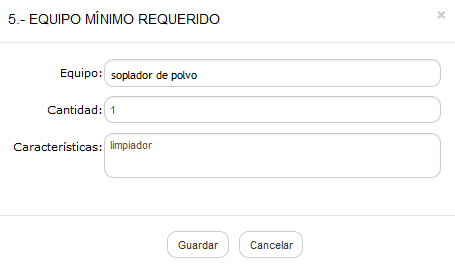 Imagen 3.27A continuación se habrá registrado el equipo solicitado por la entidad. Imagen 3.28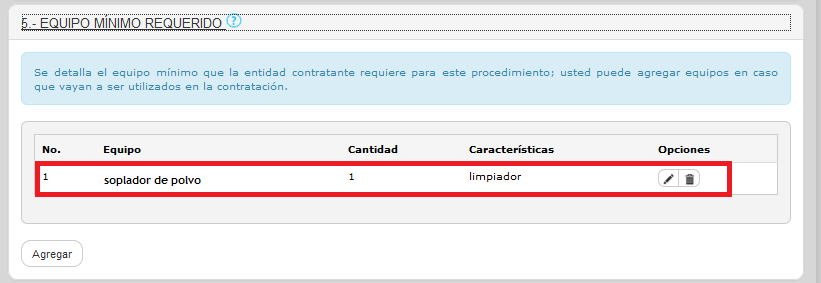 Imagen 3.28CANTIDAD Y PRECIOS -VALOR AGREGADO ECUATORIANO DE LA OFERTA.En la siguiente sección, registre el precio unitario de oferta, luego de clic  en el campo de precio total, de esta forma el aplicativo lo calculará de forma automática. Imagen 3.29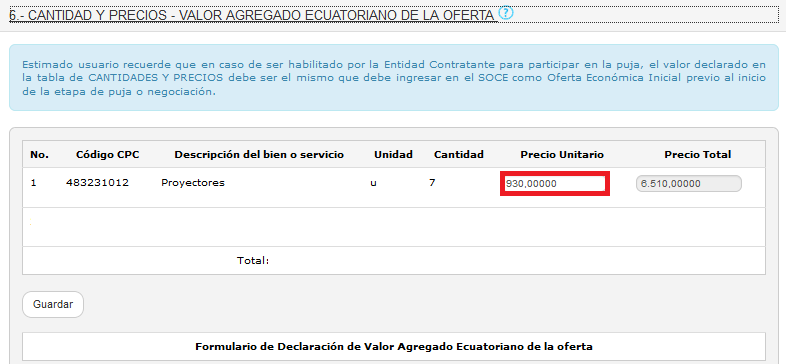 Imagen 3.29Una vez que ha registrado los datos, de clic en el botón “Guardar”. Imagen 3.30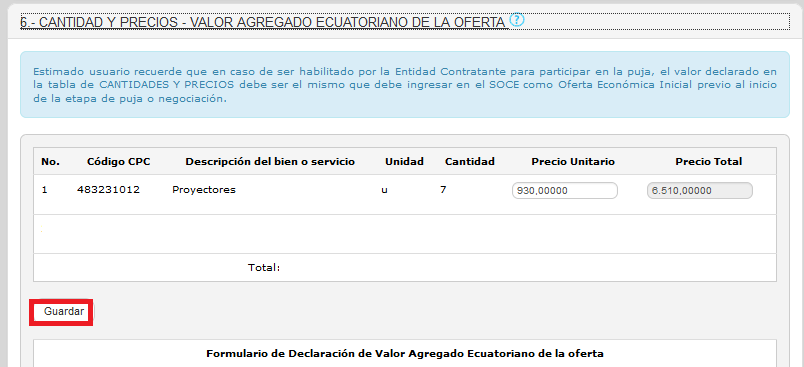 Imagen 3.30En la siguiente sección, lea detenidamente la pregunta del formulario y seleccione Si o No según corresponda. Imagen 3.31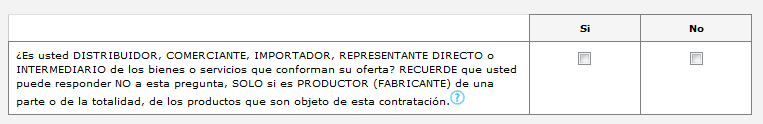 Imagen 3.31En el caso de que haya seleccionado la opción SI, aparecerá el siguiente mensaje: Imagen 3.32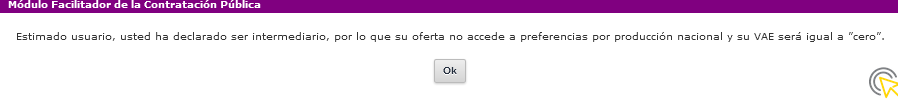 Imagen 3.32A continuación, se bloquearán las preguntas a, b, c del formulario. Para continuar de clic en el botón “Guardar”.    Imagen 3.33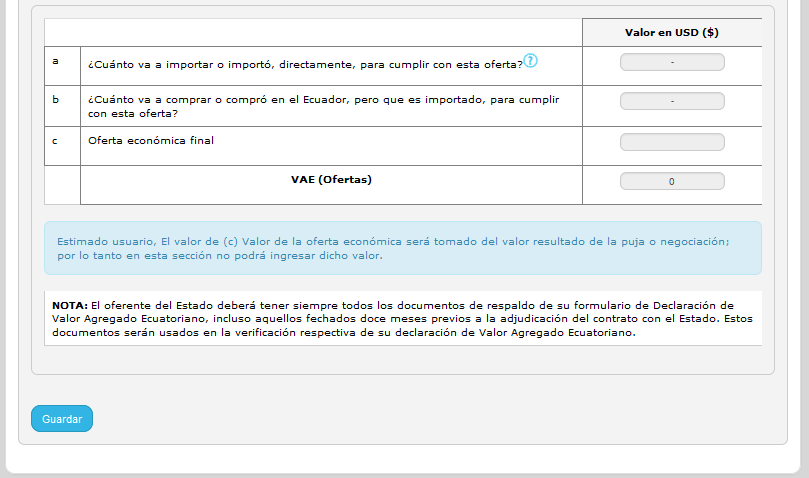 Imagen 3.33En el caso de que seleccione que NO, aparecerá el siguiente mensaje: Imagen 3.34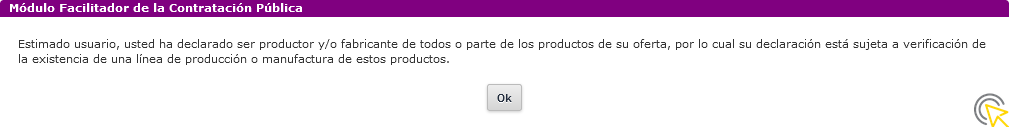 Imagen 3.34A continuación proceda a registrar el valor en dólares de las secciones  correspondientes a las preguntas a y b, finalmente clic en el botón “Guardar”. Imagen 3.35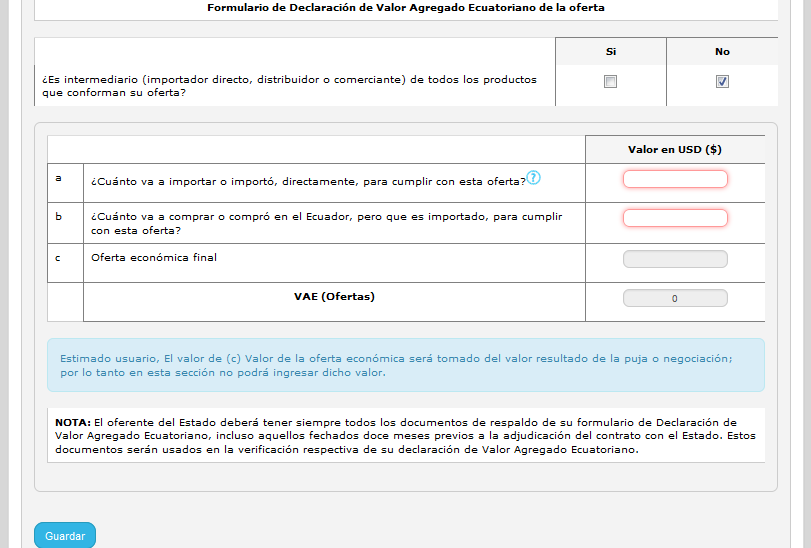 Imagen 3.35A continuación, revise el mensaje de confirmación de los datos guardados en el VAE. Imagen 3.36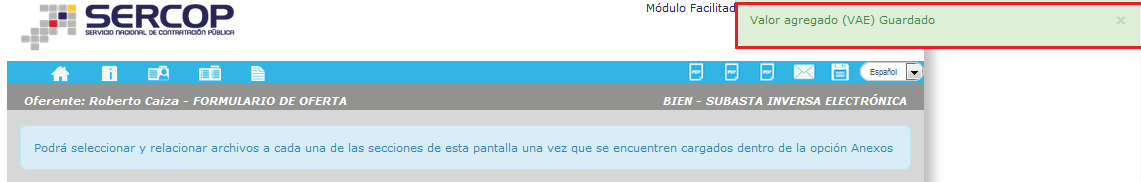 Imagen 3.36OTROS PARAMETROS RESUELTOS POR LA ENTIDADEn esta sección si la Entidad ha solicitado otro parámetro, debe ingresarlo, caso contrario le aparecerá un mensaje en el que la Entidad indica que no se ha requerido ninguna información adicional. Imagen 3.37Imagen 3.37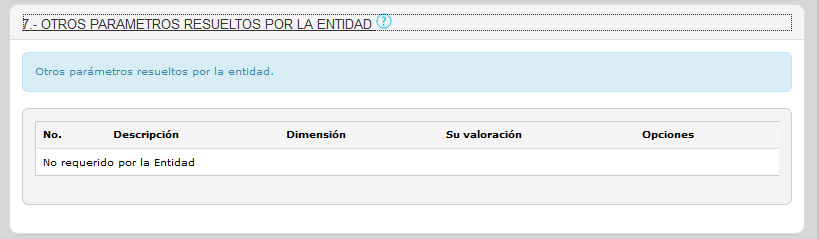 Una vez que ha registrado todos los datos de la oferta, de clic en “Guardar”. Imagen 3.38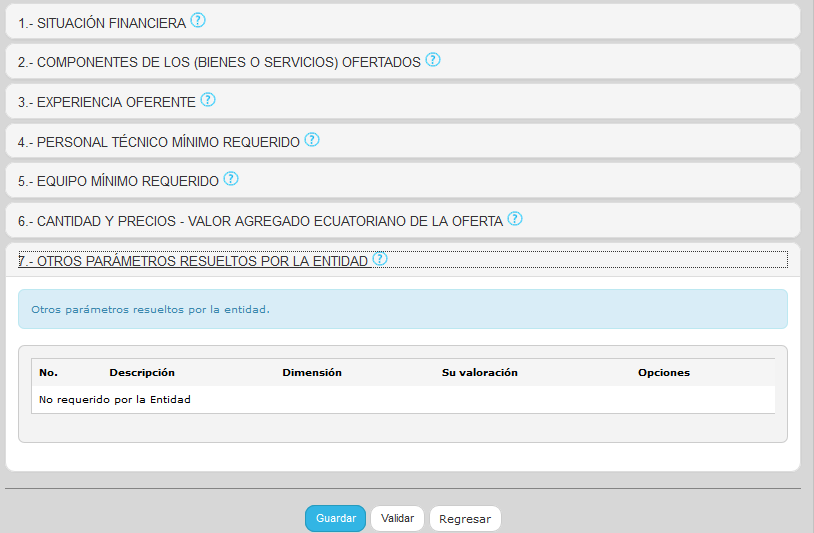 Imagen 3.38Revise el mensaje que se muestra a continuación, el mismo que informará si los datos se registraron correctamente. Imagen 3.39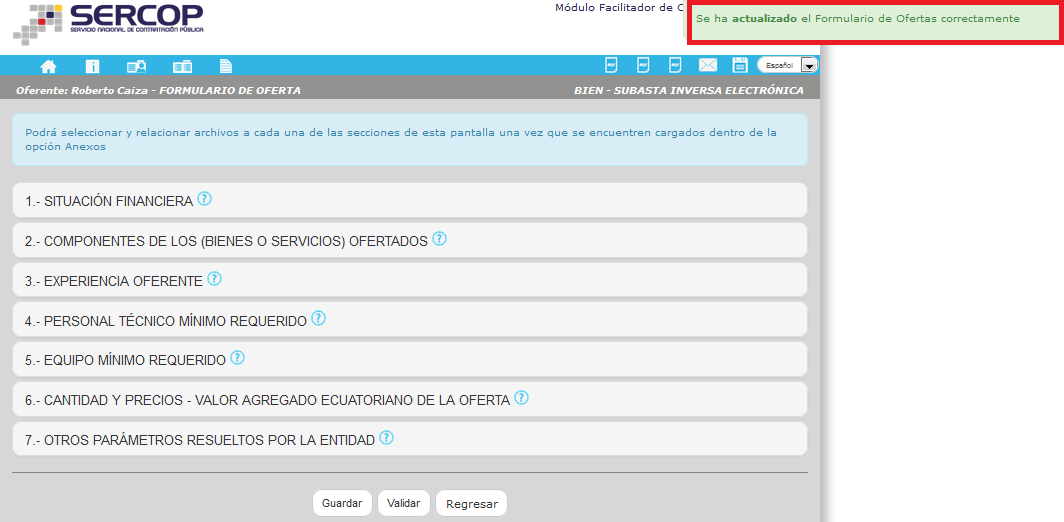 Imagen 3.39Proceda con la validación de los datos registrados, para ello de clic en el botón “Validar”. Imagen 3.40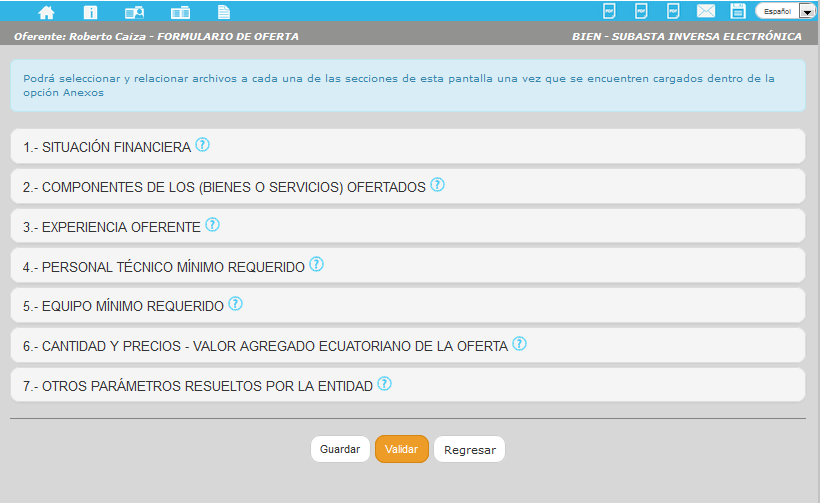 Imagen 3.40Revise el mensaje de validación, para continuar de clic en el botón “Aceptar”. Imagen 3.41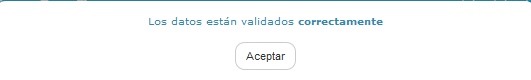 Imagen 3.41Formulario de Compromiso de Asociación o ConsorcioEn caso de que el proveedor esté participando en COMPROMISO DE ASOCIACION O CONSORCIO, la aplicación le indicará los datos registrados en un inicio por parte del proveedor. Finalmente revise la información e imprima el formulario.  Imagen 4.4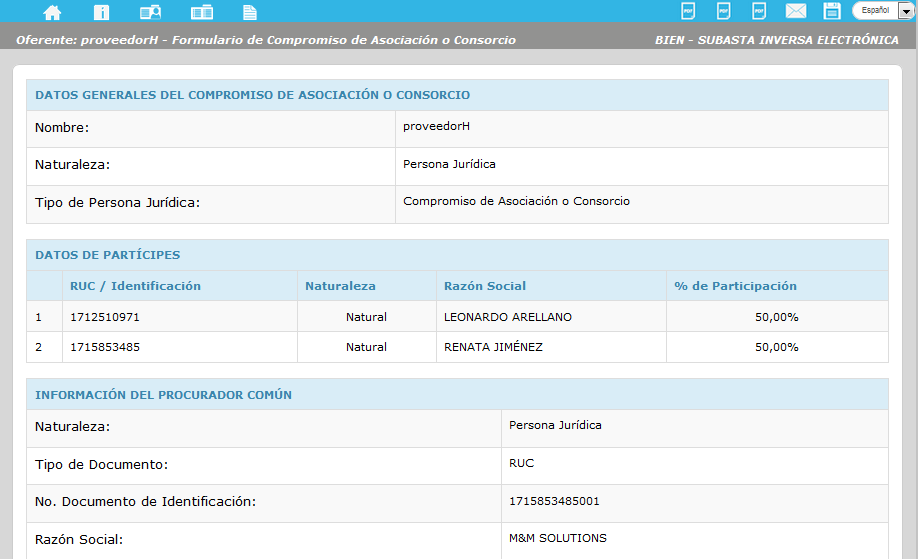 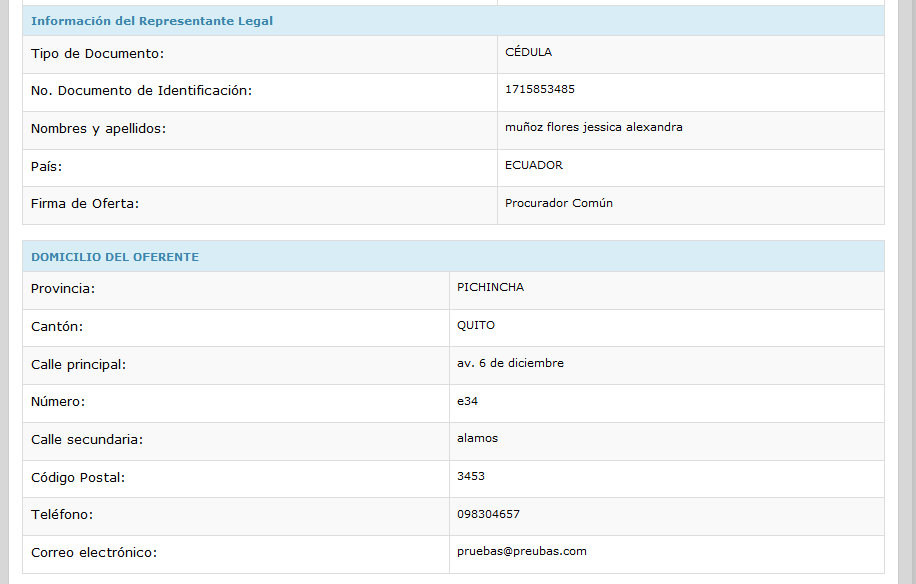 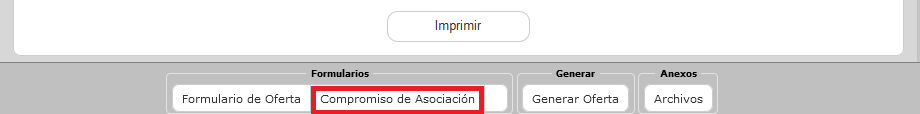 Imagen 4.4AnexosEn el caso que la entidad contratante haya solicitado documentos adicionales que deben ser entregados junto con la oferta, diríjase a la sección ANEXOS y de clic en “Archivos”. Imagen 5.1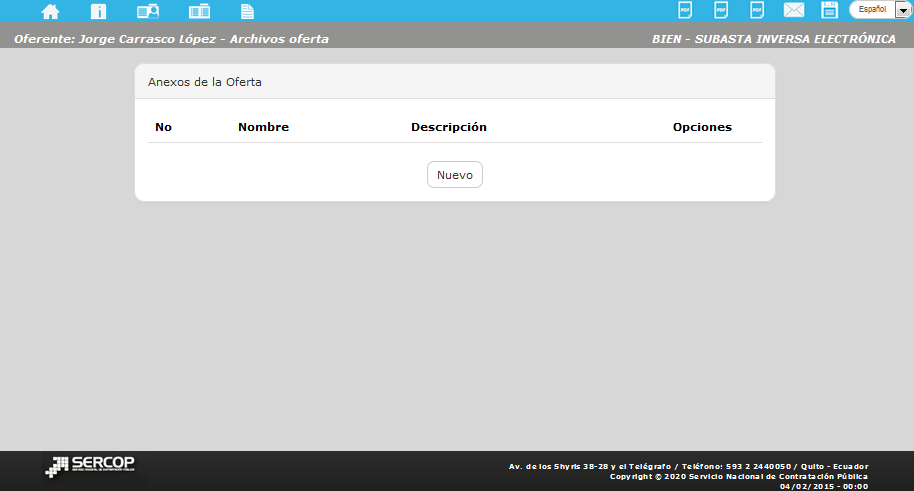 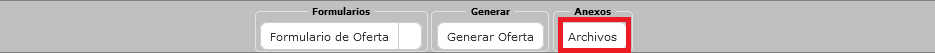 Imagen 5.1Para agregar un archivo de clic en el botón “Nuevo”, como se muestra a continuación. Imagen 5.2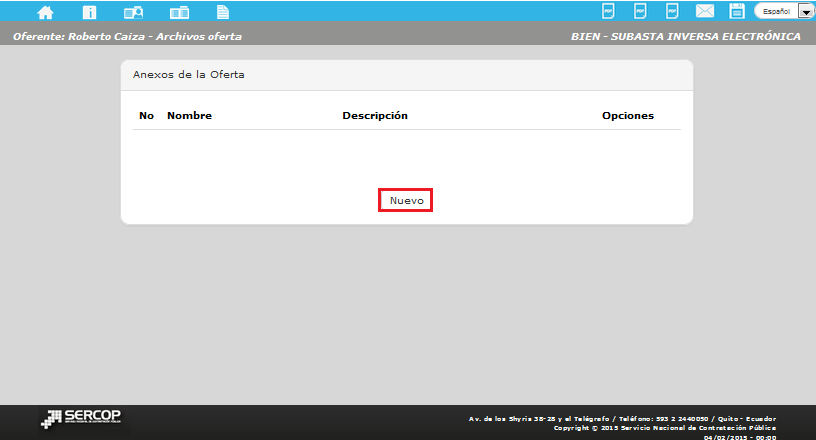 Imagen 5.2A continuación registre los siguientes datos:Descripción: Nombre del documentoArchivo: Cargue el documento, para ello de clic en el botón “Examinar”, busque y seleccione el archivo y finalmente de clic en abrir.  El tamaño de cada archivo cargado puede ser de hasta de 10MB.Para continuar, de clic en el botón “Guardar”. Imagen 5.3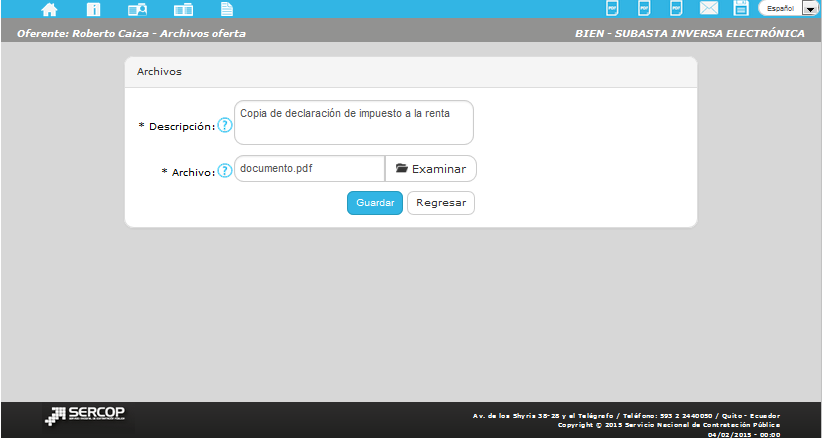 Imagen 5.3A continuación, el aplicativo mostrara un mensaje indicando que los datos se han registrado. Imagen 5.4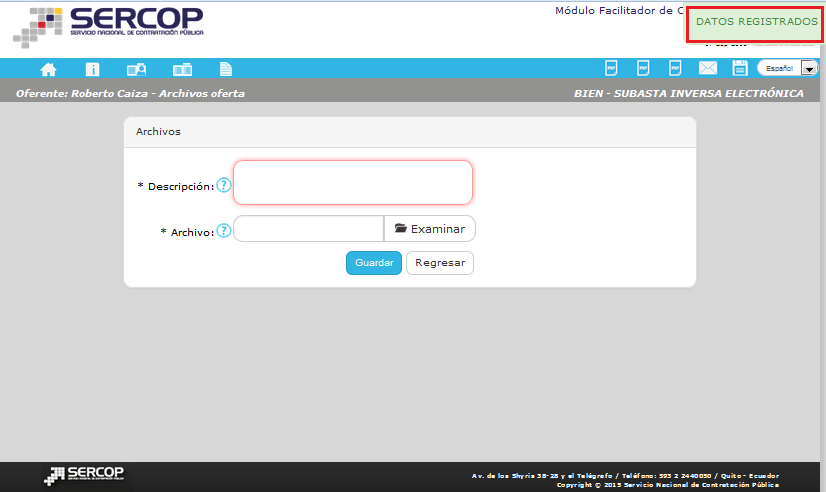 Imagen 5.4Si el archivo se cargó exitosamente, de clic en el botón “Regresar”. Imagen 5.5Imagen 5.5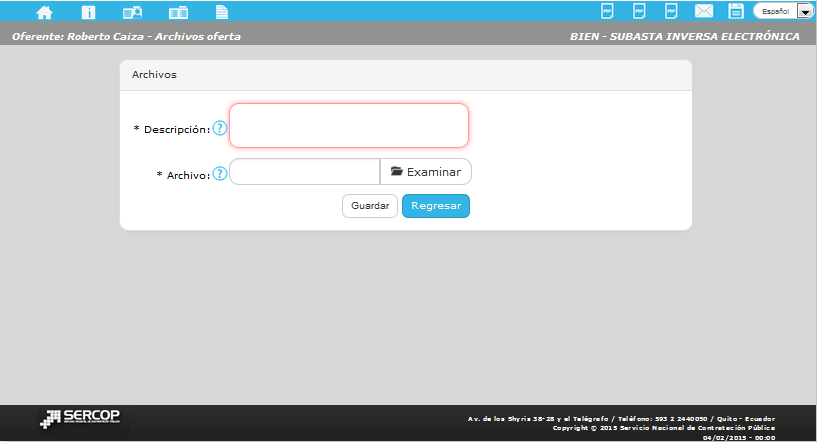 A continuación, observe la información del documento subido, en caso de que requiera eliminar, descargar el documento o editar, diríjase  a la sección “Opciones” y realice la acción correspondiente. Imagen 5.6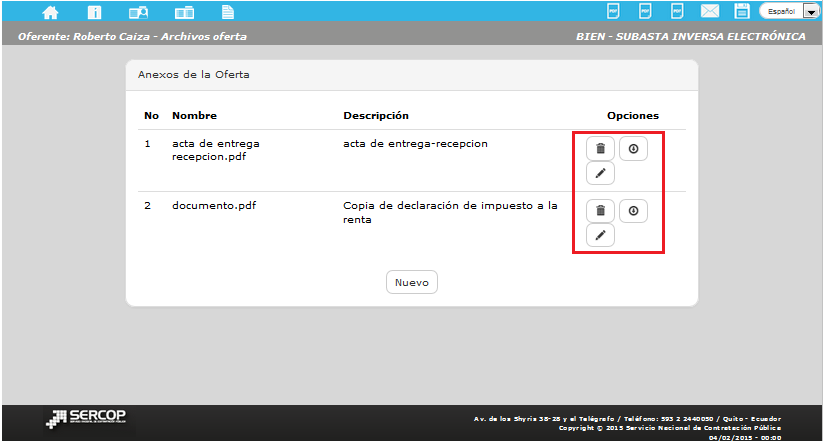 Imagen 5.6Generar OfertaEn el siguiente paso, genere el archivo de la oferta registrada, para ello de clic en la sección “Generar Oferta”. Imagen 6.1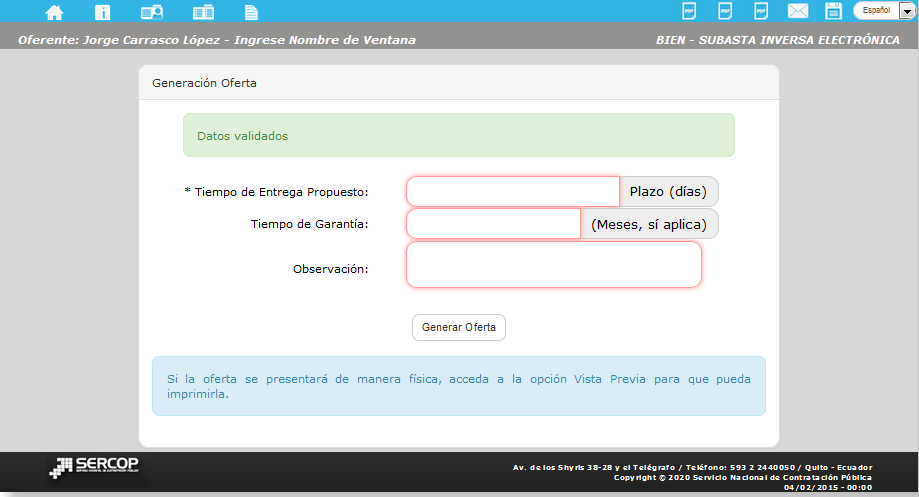 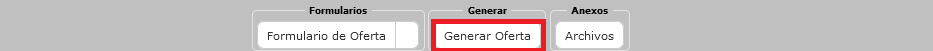 Imagen 6.1A continuación, ingrese tiempo de entrega propuesto, tiempo de garantía y observación, finalmente de clic en “Generar Oferta”.  Imagen 6.2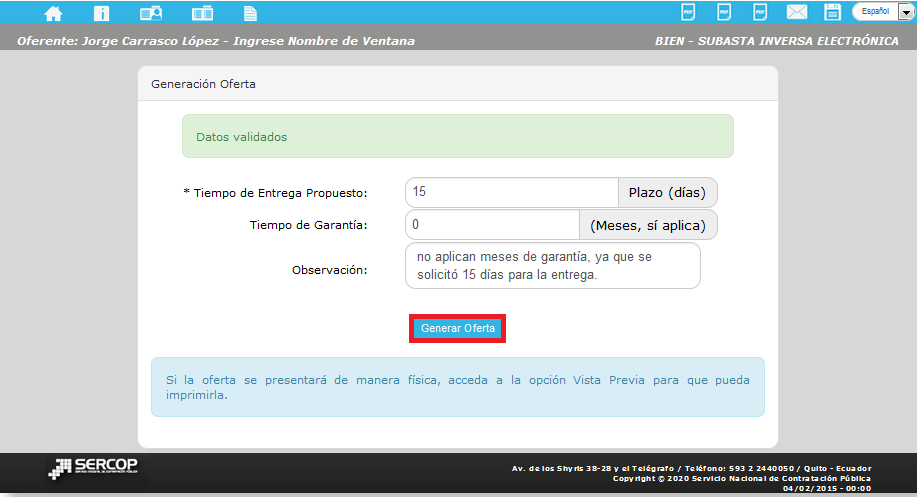 Imagen 6.2A continuación, la aplicación le mostrará el archivo “oferta_pli_subinv.ushay que se ha generado en el registro de los datos de la oferta. Ahora de clic en  “Guardar archivo” y de clic en “Aceptar”. Imagen 6.3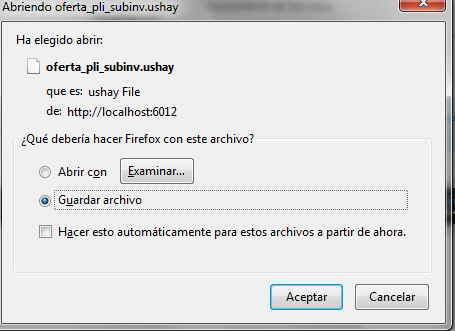 Imagen 6.3Guarde el archivo en una unidad de almacenamiento. Posteriormente esta oferta deberá enviarla al SOCE en la etapa de entrega de propuestas, para ello revise el manual de participación y envío de ofertas de subasta para proveedores.Imprimir ofertaUna vez que ha generado el archivo oferta ushay que, posteriormente será enviada al SOCE, no olvide además imprimir la oferta, puesto que este el proveedor en la etapa de entrega de propuestas deberá además entregar la oferta impresa y firmada.  Para imprimir la oferta, de clic en “Vista previa de la oferta”. Imagen 7.1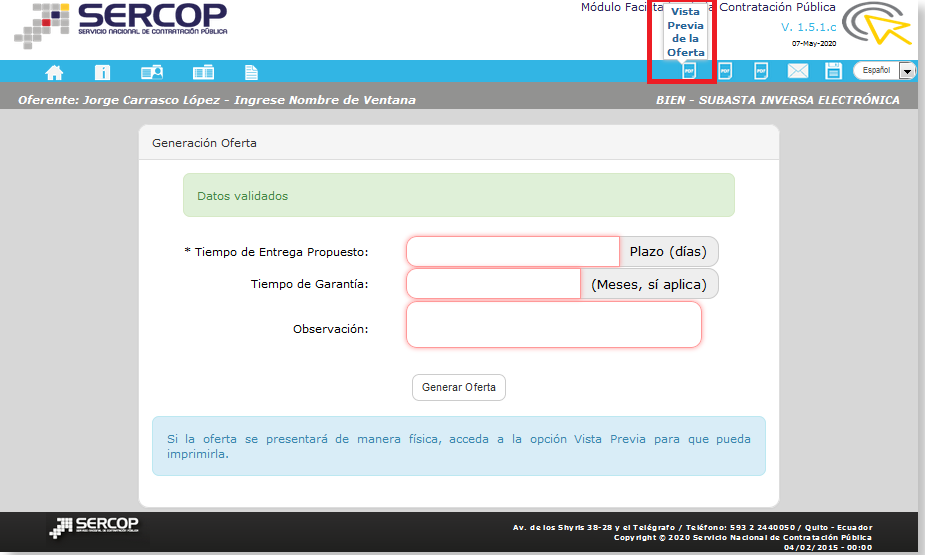 Imagen 7.1En la siguiente pantalla podrá ver la oferta que ha generado e imprimirla. Imagen 7.2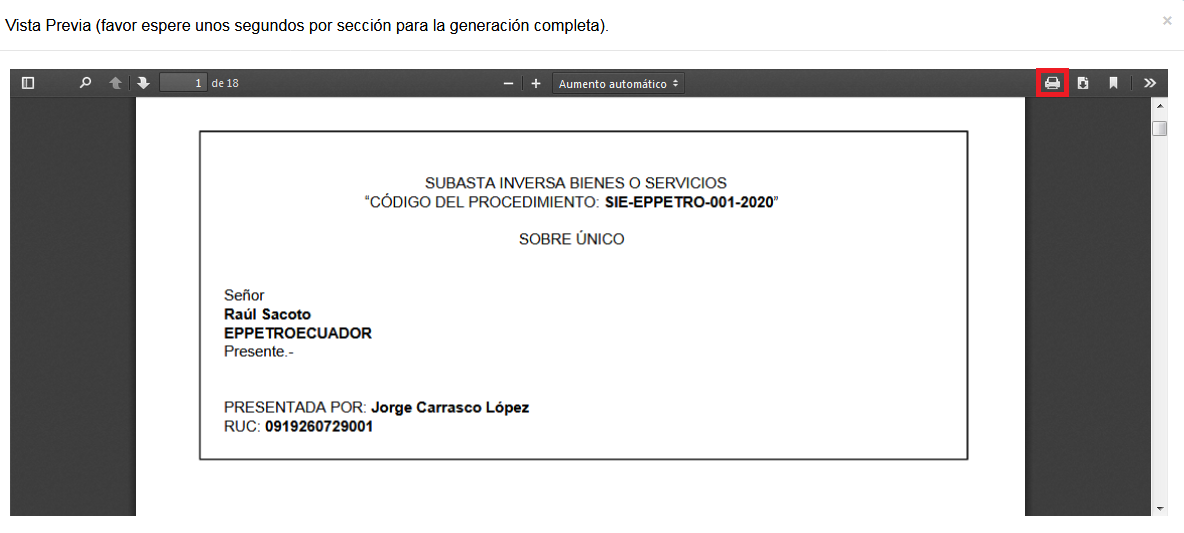 Imagen 7.2Utilitarios del aplicativo8.1 InicioLa opción de “Inicio” le permite ir a la pantalla principal del aplicativo. Imagen 8.1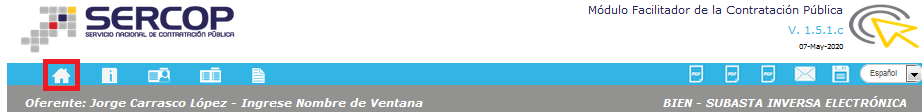 Imagen 8.18.2 AyudaEsta opción le permitirá tener asistencia técnica. Imagen 8.2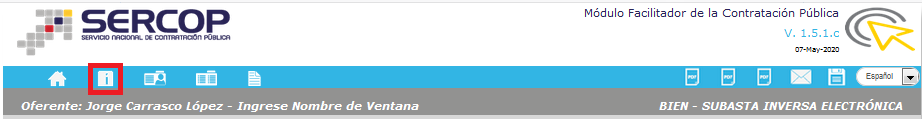 Imagen 8.28.3 Listado de oferenteEsta opción le permitirá ir a la pantalla donde se lista la información para que el oferente u oferentes elaboren una oferta. Imagen 8.3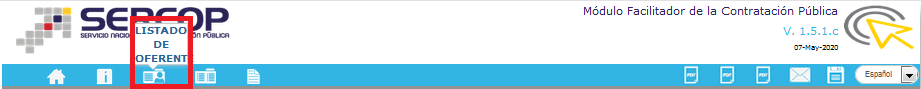 Imagen 8.3Una vez que ingrese puede revisar y usar la sección de Opciones, la misma que le permitirá registrar nuevas ofertas, revisar el listado de ofertas, editar y eliminar la información del oferente. Imagen 8.4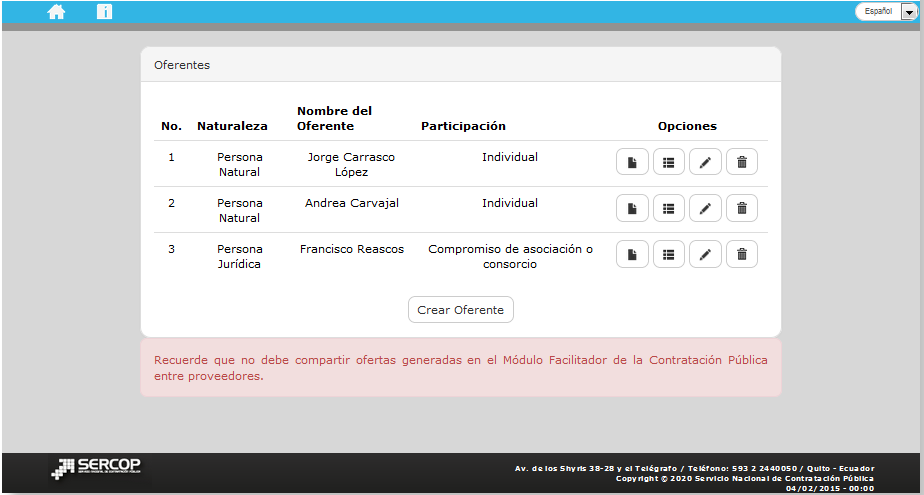 Imagen 8.4Lista de OfertasA través de esta opción podrá dirigirse al listado de ofertas que haya registrado. Imagen 8.5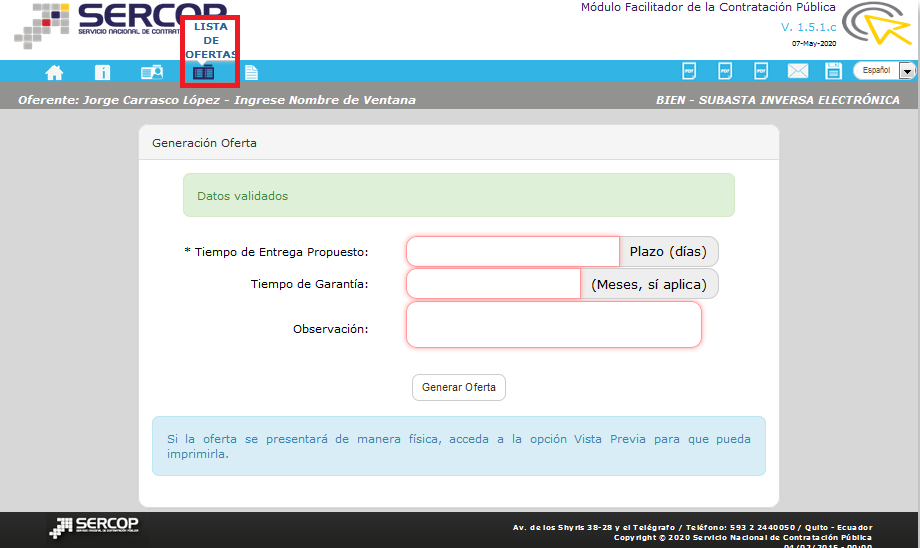 Imagen 8.5A continuación podrá revisar el listado de ofertas que haya registrado. Imagen 8.6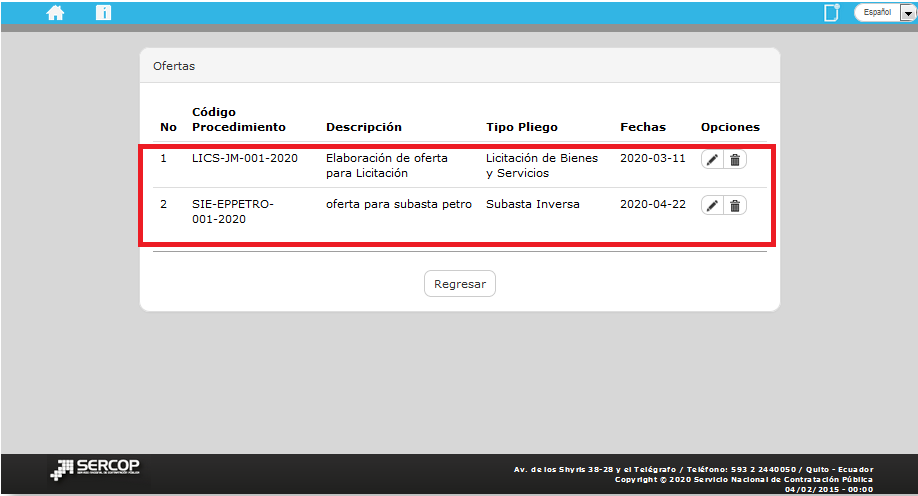 Imagen 8.68.5 Vista previa de la OfertaLa opción vista previa, permite visualizar en Pdf la información de la oferta registrada. Imagen 8.7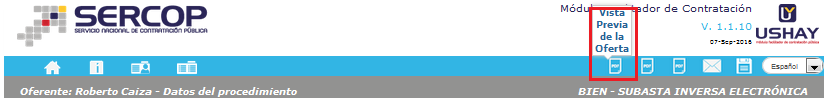 Imagen 8.78.6 Vista previa del CronogramaOpción que permite ver el cronograma del procedimiento en el que va a realizar su oferta. Imagen 8.8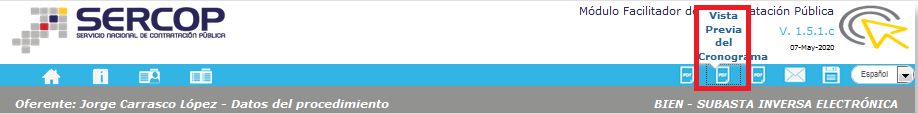 Imagen 8.88.7 Vista Previa del PliegoOpción que permite visualizar el pliego en formato PDF. Imagen 8.9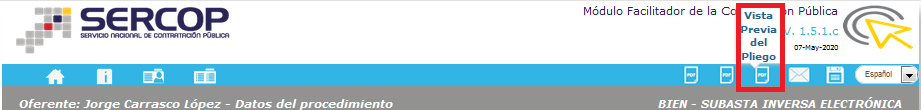 Imagen 8.98.8 Archivos AnexosCon esta opción podrá revisar los archivos o documentos cargados por el oferente en el aplicativo. Imagen 8.10Imagen 8.10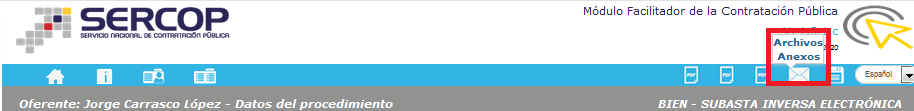 8.9 Guardar OfertaEsta opción le permitirá guardar en archivo de la oferta que está realizando y servirá para guardar el documento y seguir editándolo, no es el archivo de la oferta final, recuerde que ese documento se lo obtiene en otra sección del aplicativo. Imagen 8.11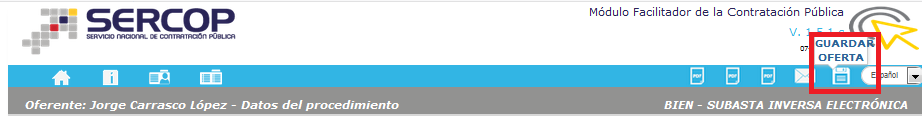 Imagen 8.11Este utilitario permite subir una oferta que ha sido guardada o generada por el aplicativo MFC, con el objetivo de editarla o visualizarla en otro computador. Si tiene este caso siga los siguientes pasos:Ingrese a la sección ofertas, como se muestra en la imagen a continuación. Imagen 8.12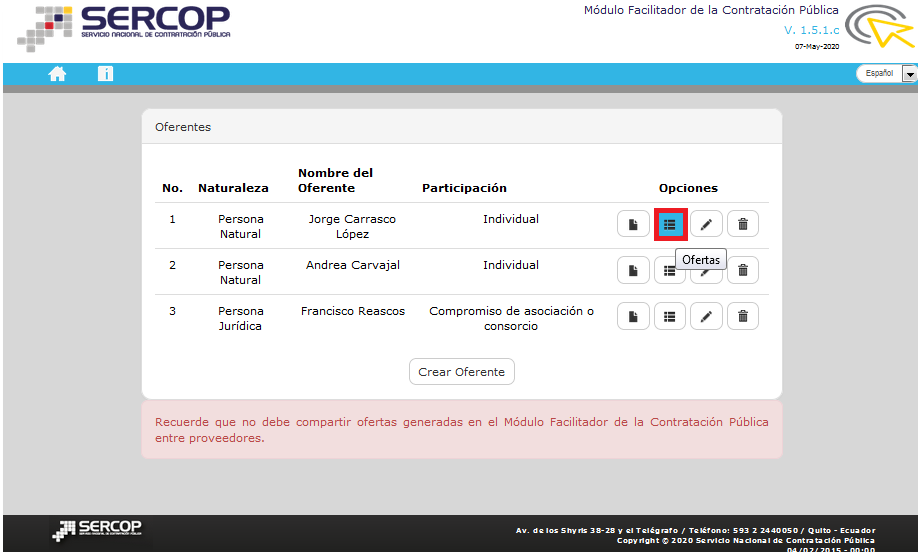 Imagen 8.12De clic en el aplicativo “Subir Oferta” como se muestra en la imagen a continuación. Imagen 8.13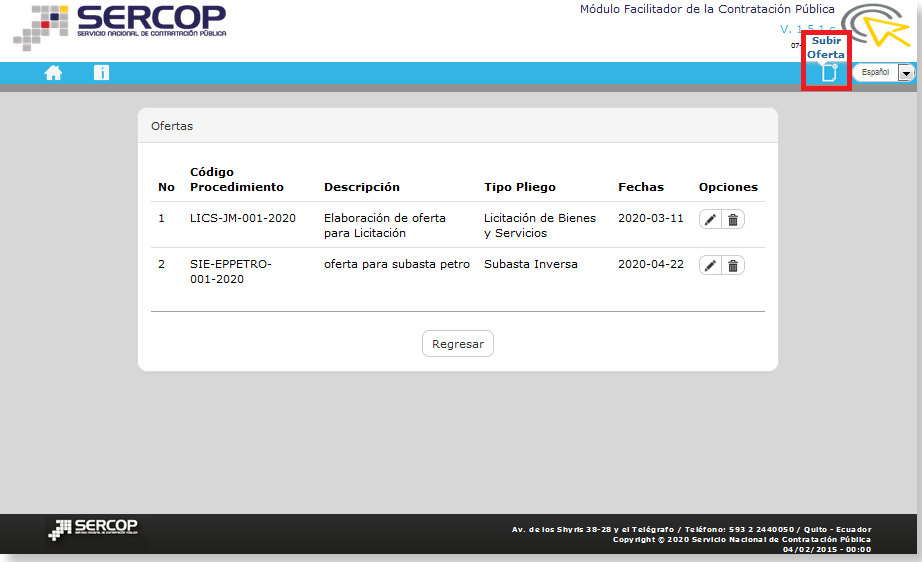 Imagen 8.13A continuación de clic en “Examinar”, seleccione el archivo de la oferta, de clic en “Abrir”, luego de clic en el botón “Subir Archivo”, una vez que haya realizado esta acción podrá ver el documento ya cargado, finalmente de clic en “Consolidar Archivo”. Imagen 8.14Imagen 8.14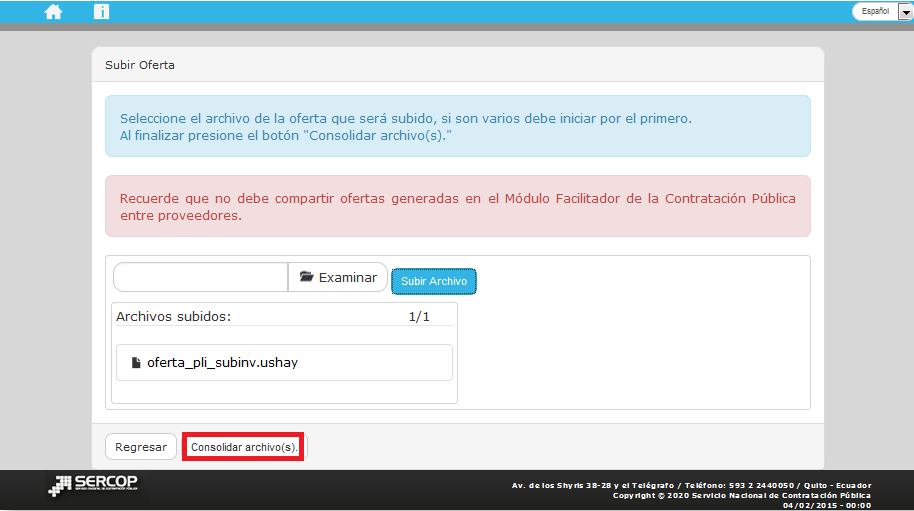 Una vez que haya realizado esta acción, de clic en el botón “Regresar” y podrá observar la información para editar o visualizar la oferta. Imagen 8.15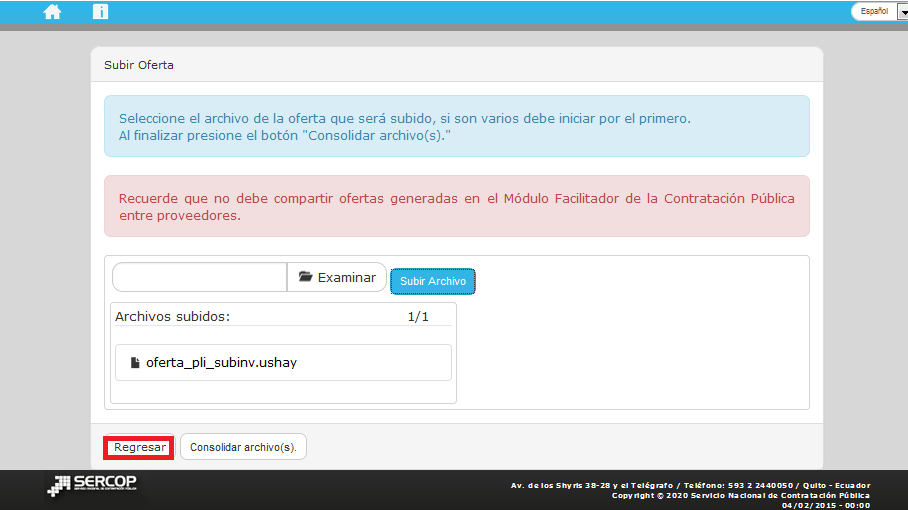 Imagen 8.15En la siguiente pantalla tendrá el proceso con los datos para que ingrese y continúe con el registro de la oferta. Imagen 8.16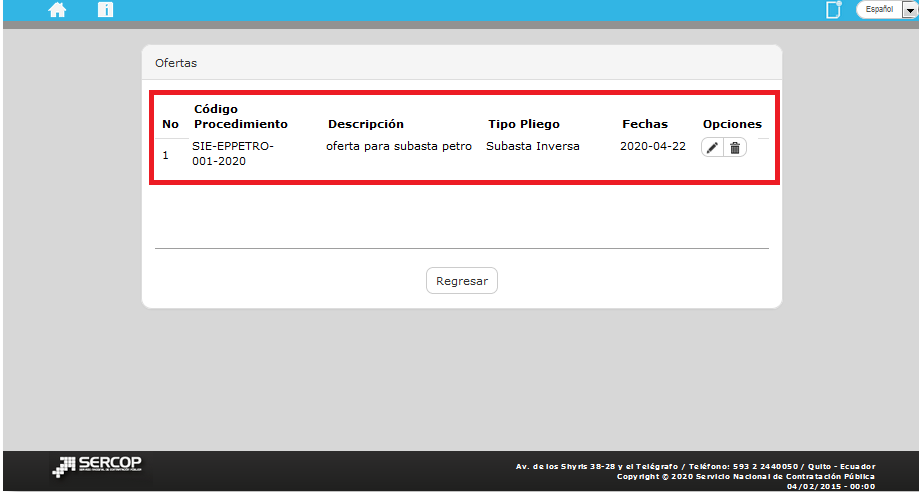 Imagen 8.16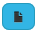 Nueva oferta:Opción que permite elaborar una oferta 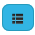 Ofertas:Permite visualizar las ofertas creadas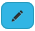 Editar:Permite editar los “Datos del Oferente”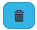 Eliminar:Permite eliminar el oferente creado.EditarPermite ingresar al módulo de edición de la ofertaEliminarPermite eliminar la oferta creada